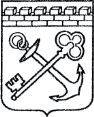 АДМИНИСТРАЦИЯ ЛЕНИНГРАДСКОЙ ОБЛАСТИКОМИТЕТ ПО СОХРАНЕНИЮ КУЛЬТУРНОГО НАСЛЕДИЯ ЛЕНИНГРАДСКОЙ ОБЛАСТИПРИКАЗ«___»____________2021 г.                                                         №___________________                                                                                                    Санкт-ПетербургОб установлении предмета охраны объекта культурного наследия федерального значения «Дворцово-парковый ансамбль», XVIII-XIX вв.,расположенного по адресу: Ленинградская область, Ломоносовский район, Гостилицкое сельское поселение, деревня ГостилицыВ соответствии со статьями 9.1, 20, 33 Федерального закона                                                     от 25 июня 2002 года № 73-ФЗ «Об объектах культурного наследия (памятниках истории и культуры) народов Российской Федерации», ст. 4 закона Ленинградской области от 25 декабря 2015 года № 140-оз «О государственной охране, сохранении, использовании и популяризации объектов культурного наследия (памятников истории и культуры) народов Российской Федерации, расположенных                               на территории Ленинградской области», п. 2.1.1. Положения о комитете                           по сохранению культурного наследия Ленинградской области, утвержденного постановлением Правительства Ленинградской области от 24 декабря 2020 года                    № 850, приказываю: Установить предмет охраны объекта культурного наследия федерального значения «Дворцово-парковый ансамбль», XVIII-XIX вв., расположенного                                     по адресу: Ленинградская область, Ломоносовский район, Гостилицкое сельское поселение, деревня Гостилицы, принятого на государственную охрану Указом Президента Российской Федерации от 20 февраля 1995 года № 176                                         «Об утверждении Перечня объектов исторического и культурного наследия федерального (общероссийского) значения», согласно приложению к настоящему приказу.Отделу по осуществлению полномочий Российской Федерации в сфере объектов культурного наследия комитета по сохранению культурного наследия Ленинградской области обеспечить внесение соответствующих сведений в Единый государственный реестр объектов культурного наследия (памятников истории                             и культуры) народов Российской Федерации;Сектору осуществления надзора за состоянием, содержанием, сохранением, использованием и популяризацией объектов культурного наследия обеспечить размещение настоящего приказа на сайте комитета по сохранению культурного наследия Ленинградской области в информационно-телекоммуникационной сети «Интернет».Настоящий приказ вступает в силу со дня его официального опубликования.Контроль за исполнением настоящего приказа возложить на заместителя председателя комитета по сохранению культурного наследия Ленинградской области. Заместитель Председателя ПравительстваЛенинградской области – председатель комитета по сохранению культурного наследия		                             В.О. ЦойПриложениек приказу комитета по сохранению культурного наследия Ленинградской областиот «__»_____________2021 г.№_______________________Предмет охраны объекта культурного наследия федерального значения «Дворцово-парковый ансамбль», XVIII-XIX вв., расположенного по адресу: Ленинградская область, Ломоносовский район, Гостилицкое сельское поселение, деревня ГостилицыПредмет охраны может быть уточнен в процессе историко-культурных                                              и реставрационных исследований, реставрационных работ.№п/пВиды предмета охраны Предмет охраныФотофиксация12341.Объемно-пространственное и планировочное решение территории:историческое местоположение объекта культурного наследия федерального значения «Дворцово-парковый ансамбль» (далее – Ансамбль) в центральной и северо-восточной частях деревни Гостилицы Ломоносовского района Ленинградской области, в границах улиц Нагорная                         и Новая и безымянных проездов на севере и юге;местоположение, объемно-пространственные, архитектурные, конструктивные и планировочные характеристики выявленных объектов культурного наследия на территории Ансамбля:- главный дом усадьбы; - корпус кавалерийский северный гостевой; - корпус кавалерийский юго-восточный; - церковь святой Троицы;- чайный павильон;- оранжерейный дом с теплицей;- мельница;- крепость «Потешная» с часовней Спаса-Нерукотворного;- конюшенный корпус; - дом конюха (руины);- дом священника;- Хозяйственный двор № 1;- Хозяйственный двор № 2 (в составе: Северо-западный хозяйственный корпус, Северо-восточный хозяйственный корпус, Восточный хозяйственный корпус, Западный хозяйственный корпус, Центральный хозяйственный корпус,  Южный хозяйственный корпус);- парк;- Мост горбатый первый;- Мост горбатый второй;- Плотина со сливным колодцем;- Ледажный пруд;- Пильничий пруд (Пиличный пруд);- Пруд Миниха;- Нижний пруд (Нижнее озеро);- Карасево-карпинный пруд (озеро Карпо-Карасево);исторические стилистические и архитектурные решения как территории Ансамбля в целом, так и отдельных элементов* в составе Ансамбля,композиционная структура и визуальные связи и раскрытия объектов, формирующих Ансамбль,исторические визуальные связи и раскрытия, в том числе с центральных транспортно-пешеходных направлений, открытых ландшафтных пространств, русла реки Гостилки, прудов и озер, историческое доминирующее положение Ансамбля в объемно-пространственной структуре деревни Гостилицы.*включая руинированные и утраченные объекты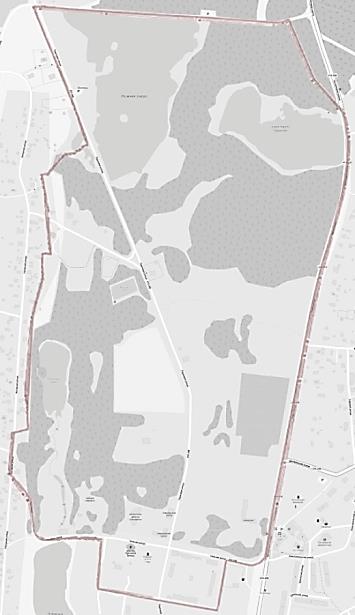 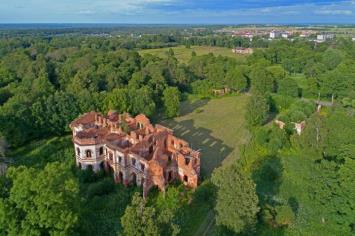 Вид на усадебный дом (дворец)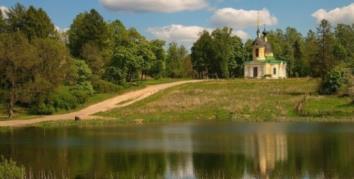 Вид на церковь святой Троицы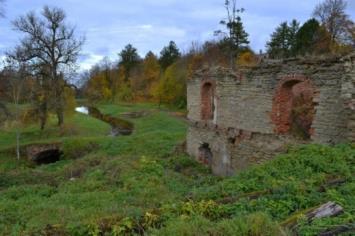 Вид на реку Гостилка от мельницы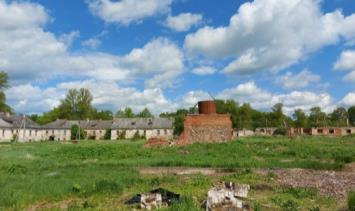 Хозяйственный двор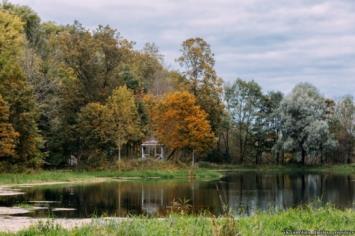 Пиличный пруд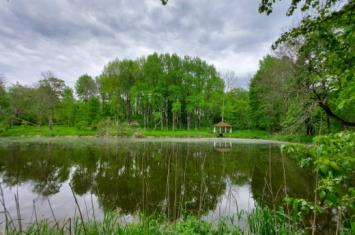 пруд Мининха2.Объемно-планировочное решение: исторические габариты                             и конфигурация Ансамбля, имеющего сложную многоугольную конфигурацию                      в плане, с отдельно сформированными хозяйственной зоной на юге, усадебной зоной в центре                            и парковой зоной на севере;историческая планировочная структура Ансамбля, включая основные транспортные                            и пешеходные направления, водные артерии;исторический рельеф                                   и природный ландшафт территории Ансамбля, включая естественные и искусственно созданные пруды и озера, земляные сооружения;историческая система озеленения и благоустройства территории Ансамбля;историческая водная и гидротехническая система Ансамбля;исторические подъезды                              и проезды к Ансамблю.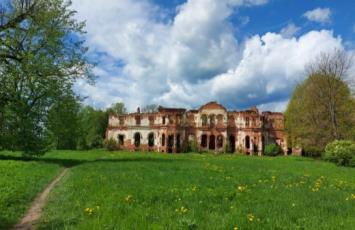 усадебная зона с дворцом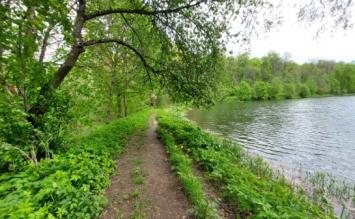 пллея плотины Пиличного пруда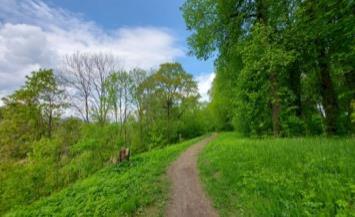 восточный хол руста реки Гостилки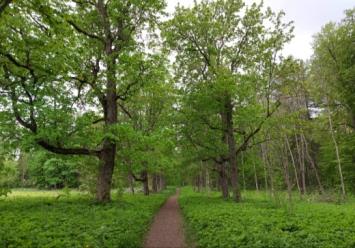 кленовая аллея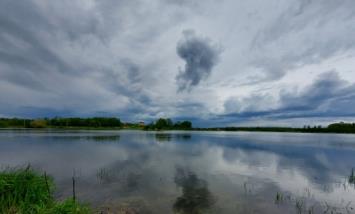 озеро Нижнее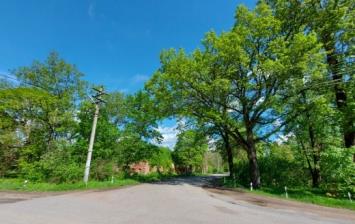 центраьная дорога через парк1. «Главный дом усадьбы»1. «Главный дом усадьбы»1. «Главный дом усадьбы»1. «Главный дом усадьбы»1.Объемно-пространственное решение:историческое местоположение, габариты и конфигурация каменного двухэтажного ассиметричного сложной конфигурации в плане  здания*, с подвалом, ризалитами, террасами и башней;историческое местоположение, высотные отметки, габариты и конфигурация (вальмовая, скатная) крыш основного объема, ризалитов;историческое завершение башни;*в настоящее время в руинированном состоянии, башня утрачена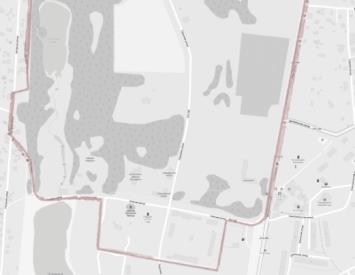 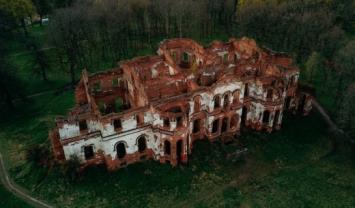 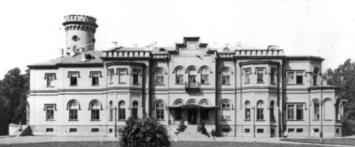 фотография начала XX века2.Конструктивная система:исторические фундаменты – местоположение; исторические стены – местоположение, габариты и конфигурация, материал исполнения (кирпич), включая полуциркульные ниши в стенах, перекрытие конхой;историческое местоположение, габариты и конфигурация (плоские по балкам и сводчатые кирпичные, в том числе с распалубками) перекрытий;историческое местоположение, габариты и конфигурация приямков в подвал;историческое местоположение, габариты и конфигурация лестниц (наружных и внутренних: включая лестницу в башне*;парадную лестницу (в том числе материал исполнения ступеней (гранит),боковые лестницы*);* разрушены и утраченыисторическое местоположение, габариты и конфигурация балкона* лицевого фасада, материал исполнения (чугун), рисунок оформления кронштейнов (с розетками и декоративными гирьками)*в руинированном состоянии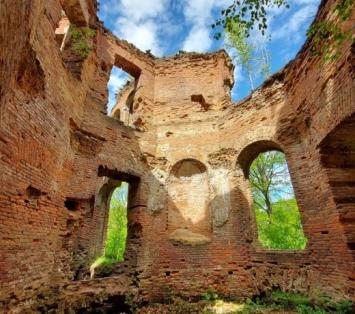 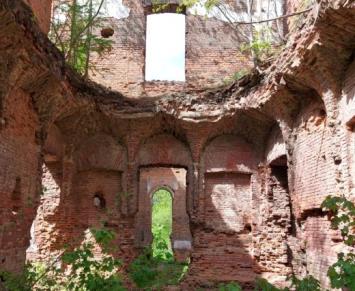 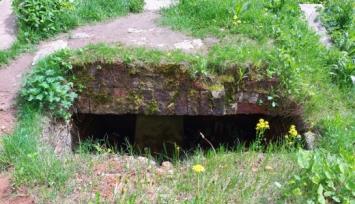 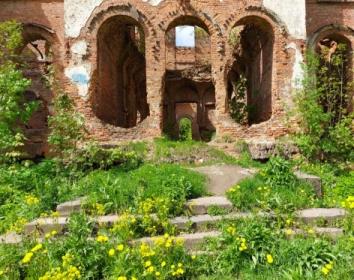 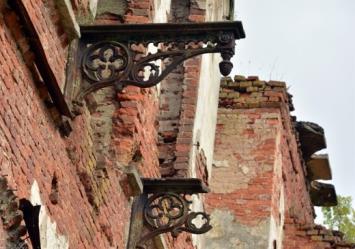 3.Объемно-планировочное решение:историческое объемно-планировочное решение в габаритах исторических наружных и внутренних  капитальных стен.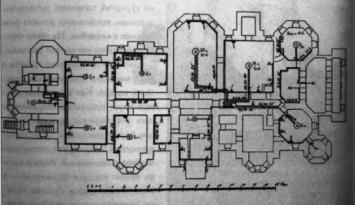 чертеж первого этажа 1903 года4.Архитектурно-художественное решение фасадов: историческое архитектурно-художественное решение и характер отделки фасадов (штукатурка);историческая облицовка цоколя – материал исполнения (гранит), высотные отметки;исторические дверные проемы – местоположение, габариты и конфигурация (арочная), высотные отметки;исторические оконные проемы подвала – габариты и конфигурация (лучковая), высотные отметки;исторические оконные проемы – местоположение, габариты и конфигурация (арочная, лучковая), высотные отметки, материал заполнений (дерево), исторический рисунок расстекловки; исторический трехчастный проем – местоположение (на северном фасаде), габариты и конфигурация, высотные отметки;декоративное оформление*:*в руинированном состоянииуступ в цокольной зоне;междуэтажный профилированный карниз с гладким фризом;венчающие профилированные карнизы граненых ризалитов;аттиковые стенки в завершении ризалитов с оформлением в виде крепостных зубцов;венчающий профилированный карниз с гладким фризом основного объема;ступенчатый щипец с профилированным карнизом западного фасада;ступенчатый щипец центрального ризалита лицевого фасада с профилированным карнизом;аркатурный пояс в завершении башни*;венчающий профилированный карниз с аттиковой стенкой с оформлением в виде крепостных зубцов башни*;эркер западного фасада в уровне второго этажа*;*утраченпрофилированные бровки в оформление проемов (арочные и прямоугольные), филенки над оконными проемами ризалитов,контрфорсы в оформлении углов ризалитов,пояс ширинок в оформлении подоконного пространства.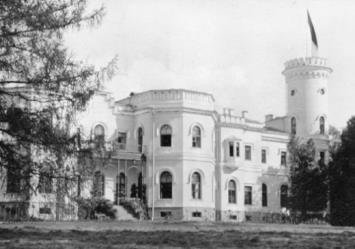 фотография начала XX века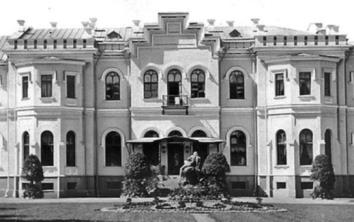 фотография начала XX века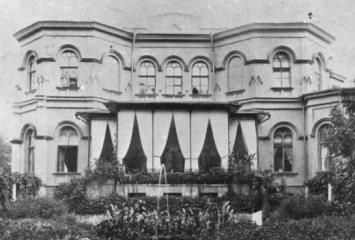 фотография начала XX века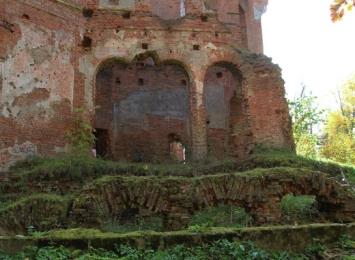 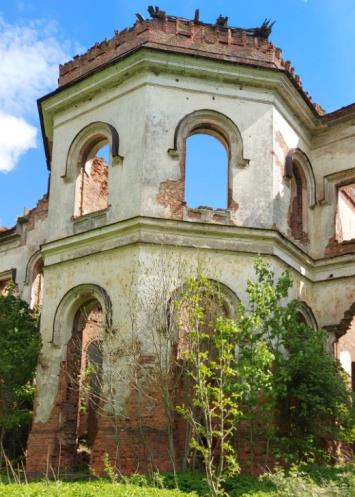 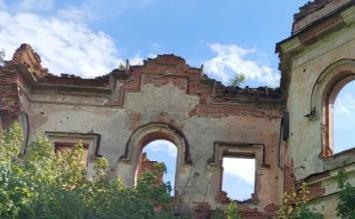 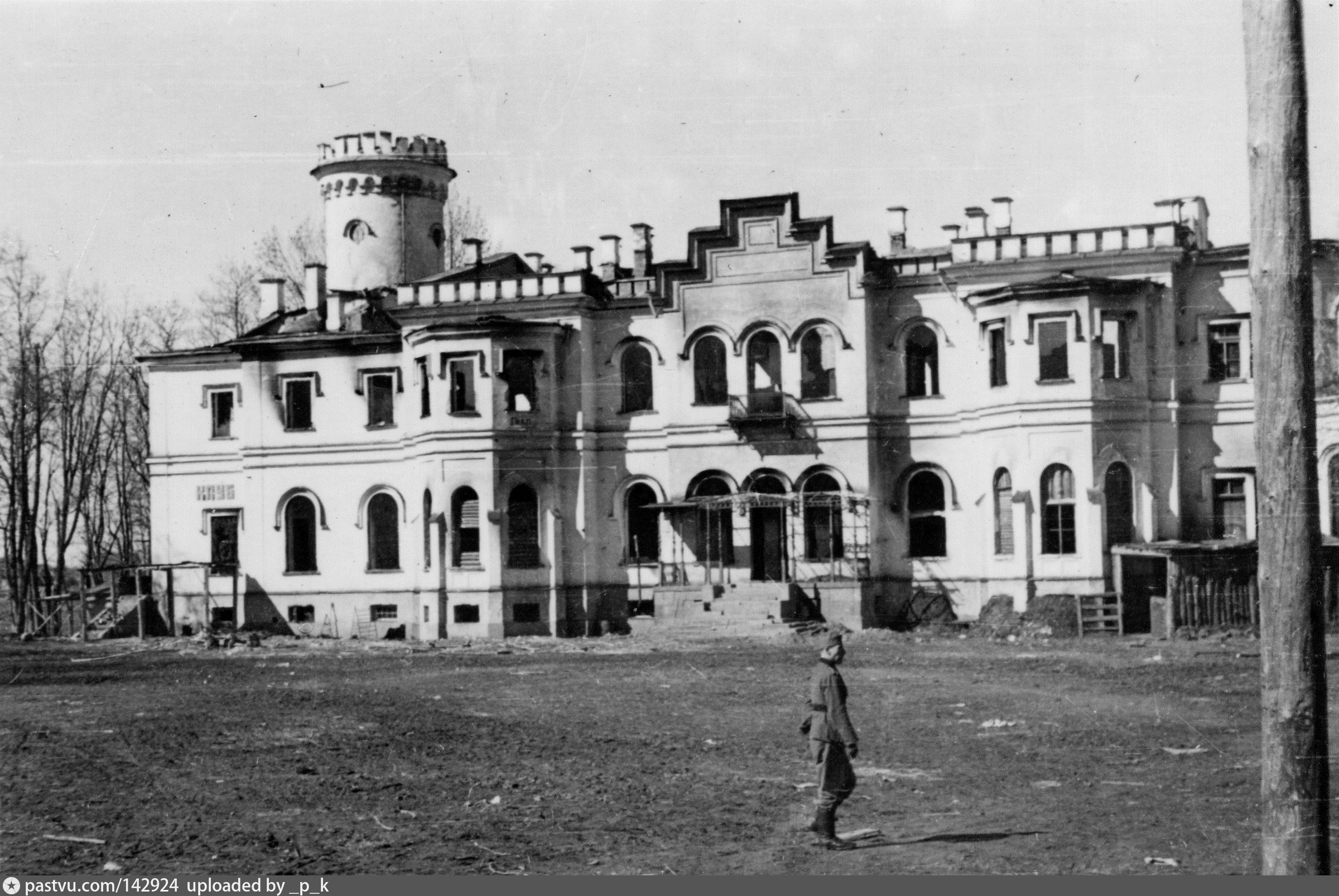 фотография 1940-х гг.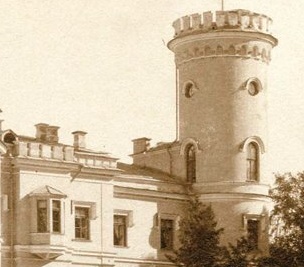 фотография начала XX века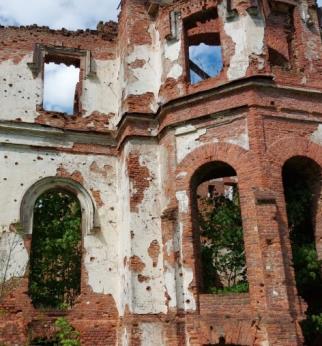 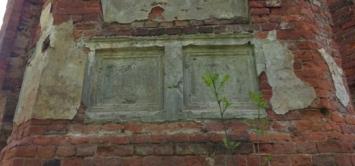 5.Декоративно-художественное оформление интерьеров: историческое архитектурно-художественное решение и характер отделки интерьеров* (штукатурка), в том числе:профилированные потолочные карнизы*, *в руинированном состоянииштукатурные откосы проемов с профилированными тягами.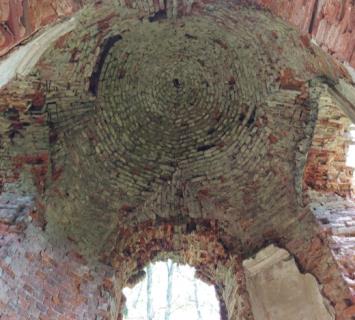 северо-восточный ризалит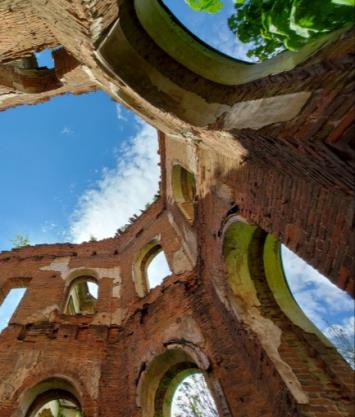 2. «Корпус кавалерийский северный гостевой»2. «Корпус кавалерийский северный гостевой»2. «Корпус кавалерийский северный гостевой»2. «Корпус кавалерийский северный гостевой»1.Объемно-пространственное и планировочное решение: историческое местоположение, габариты и конфигурация одноэтажного каменного прямоугольного в плане здания*;*в настоящее время в руинированном состоянии,историческое местоположение, габариты и конфигурация (вальмовая), крыши*.*в настоящее время утрачена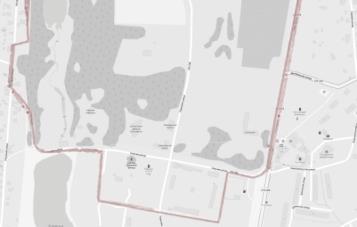 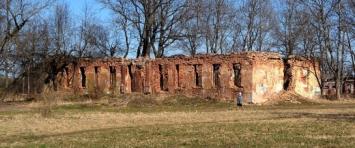 2.Конструктивная система:исторические фундаменты – местоположение; исторические стены – местоположение, габариты и конфигурация, материал исполнения (кирпич);исторические перекрытия* – местоположение, габариты и конфигурация (плоская).*в настоящее время утрачено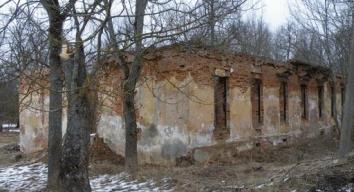 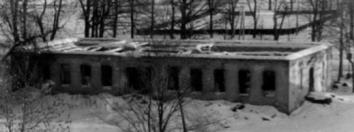 фотография второй половины XX века3.Объемно-планировочное решениеисторическое объемно-планировочное решение в габаритах исторических наружных и внутренних капитальных стен. 5 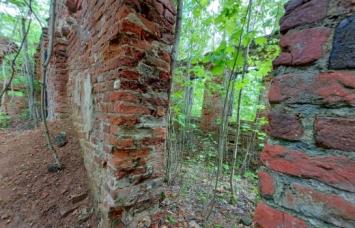 4.Архитектурно-художественное решение фасадов: историческое архитектурно-художественное решение и характер отделки фасадов (штукатурка);исторические дверные и оконные проемы – местоположение, габариты и конфигурация (прямоугольная), высотные отметки, материал заполнений оконных проемов (дерево);декоративное оформление:треугольные сандрики проемов;профилированный венчающий карниз;уступ цоколя.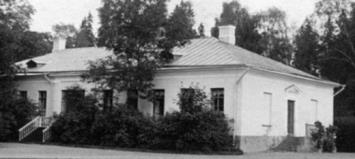 фотография начала XX века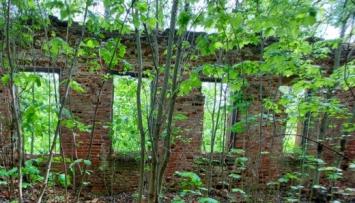 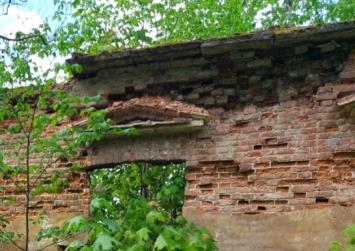 3. «Корпус кавалерийский юго-восточный»3. «Корпус кавалерийский юго-восточный»3. «Корпус кавалерийский юго-восточный»3. «Корпус кавалерийский юго-восточный»1.Объемно-пространственное и планировочное решение:историческое местоположение, высотные отметки, габариты                       и конфигурация одно                                 и двухэтажного г-образного                      в плане здания*;*в настоящее время в руинированном состоянии,историческое местоположение, габариты и конфигурация (вальмовая), крыши*, включая слуховые окна.*в настоящее время утрачена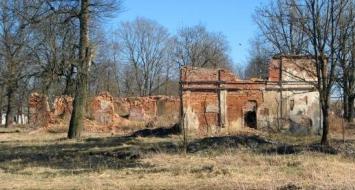 2.Конструктивная система:исторические фундаменты – местоположение; исторические стены – местоположение, габариты                       и конфигурация, материал исполнения (кирпич);исторические перекрытия* – местоположение, габариты и конфигурация (плоская). *в настоящее время утрачено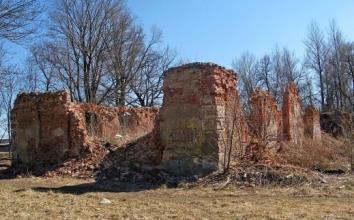 3.Объемно-планировочное решениеисторическое объемно-планировочное решение в габаритах исторических наружных и внутренних капитальных стен.5 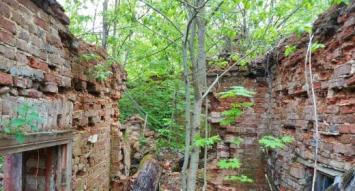 4.Архитектурно-художественное решение фасадов: историческое архитектурно-художественное решение и характер отделки фасадов (штукатурка);исторические дверные и оконные проемы – местоположение, габариты и конфигурация (прямоугольная), высотные отметки, материал заполнений оконных проемов (дерево);декоративное оформление:лопатки западного фасада;профилированный венчающий и междуэтажный карниз;угловые рустованные лопатки восточного объема.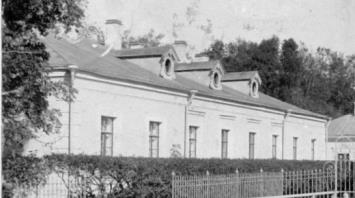 фотография начала XX века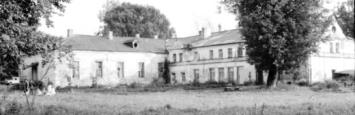 фотография 1980-х гг.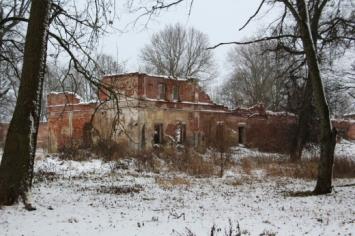 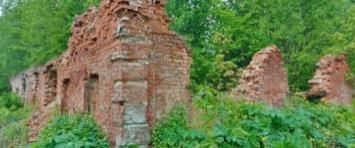 4. «Церковь святой Троицы»4. «Церковь святой Троицы»4. «Церковь святой Троицы»4. «Церковь святой Троицы»1.Объемно-пространственное решение: историческое местоположение, габариты и конфигурация одноэтажного четырехстолпного крестовокуполного храма в виде центрального четверика                            с полуциркульными углами, увенчанного одной главой, прямоугольного притвора                               с колокольней и прямоугольной апсиды со скошенными углами; историческое местоположение, высотные отметки, габариты                      и конфигурация двухчастного светового цилиндрического барабана с яйцевидным завершением, увенчанного узким световым барабаном (бельведером) с луковичной главкой на тонкой шейке;историческое местоположение, высотные отметки, габариты                       и конфигурация цилиндрического яруса звона колокольни с яйцевидным завершением с круглыми люкарнами, увенчанного узким световым барабаном (бельведером) со шпилем;исторические крыши, высотные отметки, габариты                                        и конфигурация (скатная).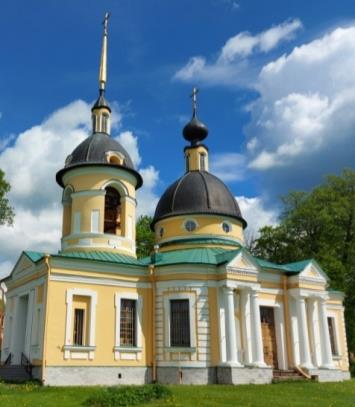 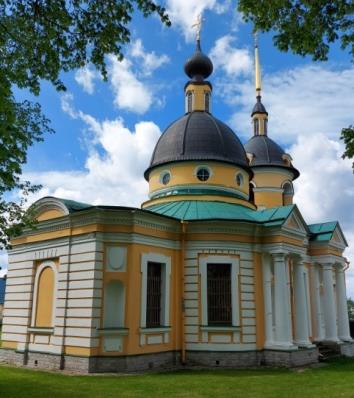 2.Конструктивная система:исторические фундаменты – местоположение; исторические стены – местоположение, габариты                       и конфигурация, материал исполнения (кирпич);исторические столбы – местоположение, габариты                       и конфигурация (близкая                          к крещатой), материал исполнения (кирпич); исторические подпружные арки, опирающиеся на столбы и стены, поддерживающие посредством парусов восьмигранный барабан;исторические перекрытия – местоположение, габариты                       и конфигурация:сомкнутрый свод барабана;крестовые своды и полуконхи                   с распалубкой нефов, притвора, алтарной части;историческое перекрытие яруса звона –  местоположение, габариты и конфигурация (сводчатая);исторические проемы яруса звона – местоположение, габариты и конфигурация (арочная);историческая средистенная лестница – местоположение (в юго-западном углу), габариты и конфигурация (винтовая)*.*существующие конструкции лестницы поздние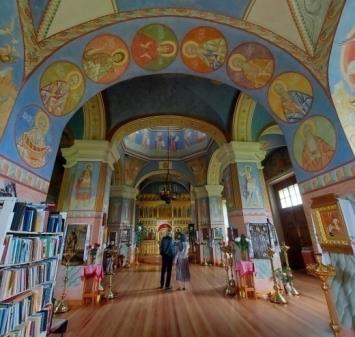 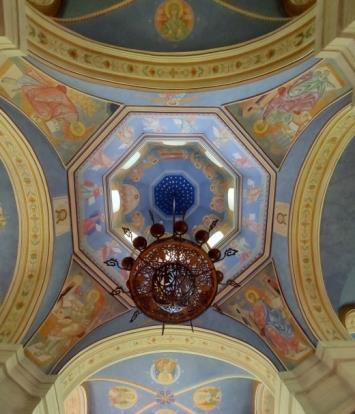 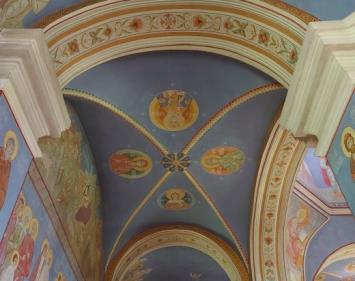 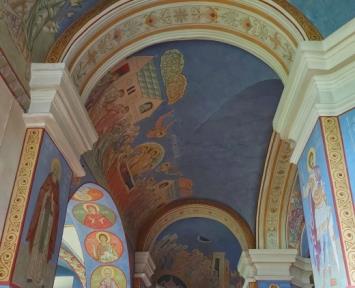 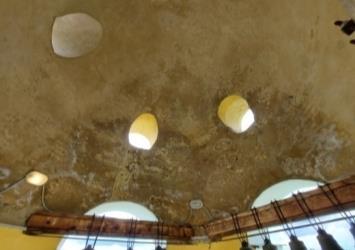 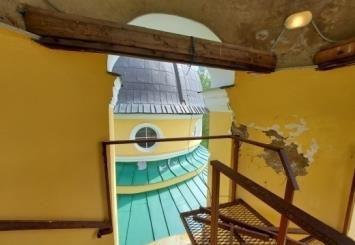 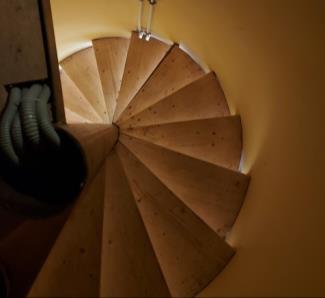 3.Объемно-планировочное решение:историческое объемно-планировочное решение в габаритах исторических наружных и внутренних капитальных стен и столбов. 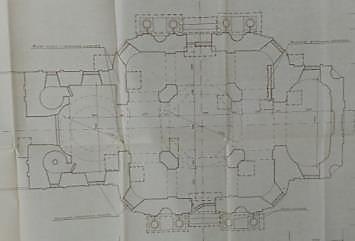 чертеж 1987 г.4.Архитектурно-художественное решение фасадов: историческое архитектурно-художественное решение                          и характер отделки фасадов (штукатурка);исторические оконные проемы – местоположение, высотные отметки, габариты                                     и конфигурация (прямоугольная); материал заполнений* (дерево), исторический рисунок расстекловки;*восстановленыисторические оконные проемы барабана – местоположение, высотные отметки, габариты                           и конфигурация (круглая);исторические оконные проемы барабанов-бельведеров – местоположение, высотные отметки, габариты                                   и конфигурация (арочная);исторические дверные проемы – местоположение, высотные отметки, габариты, конфигурация (арочная – западный фасад, прямоугольная – северный и южный фасад), материл заполнений* (дерево, включая световые фрамуга), рисунок исполнения (с филенками), рисунок расстекловки;*восстановленыисторическое крыльцо* западного фасада, габариты и конфигурация (трехсходное);*восстановленоисторические крыльца северного и южного фасадов, габариты и конфигурация (один марш), материал исполнения ступеней (натуральный камень); декоративное оформление:ярус звона: тяга в основании с поясом горизонтальных прямоугольных филенок;профилированная тяга с поясом вертикальных прямоугольных филенок в основании арочных проемов;профилированный карниз                              в основании пят арочных проемов,профилированные архивольты арочных проемов, опирающиеся на профилированный карниз;профилированный венчающий карниз;профилированная бровка люкарн;профилированные наличники барабана (бельведера);криволинейное завершение барабана;притвор:раскреповка по центральной западной оси, завершенная треугольным фронтоном;прямоугольная ниша дверного проема;филенки в оформлении прясел раскреповки;угловые широкие лопатки;антаблемент с профилированным архивольтом, гладким фризом                  и профилированным венчающим карнизом с дентикулами,                         в том числе треугольного фронтона;прямоугольные ниши боковых прясел, оформленные наличником простого сечения с повышением;наличники оконных проемов простого сечения с повышением и ушками;профилированные подоконные доски ниш и оконных проемов с боковыми свесами                                           и прямоугольной филенкой между ними;основной объем:наличники дверных проемов простого сечения с повышением,портики, фланкирующие дверные проемы, в виде двух колонн тосканского ордера и двух пилястр на стенах, поддерживающие треугольные фронтоны;простенки между пилястрами, оформленные двумя ярусами ниш: в уровне первого яруса – в виде экседры с профилированной подоконной доской, в уровне второго яруса – овальная, заключенная в наличник с ушками, серьгами и боковыми свесами с гутами;антаблемент с раскреповкой в верхней части, с профилированным архивольтом, гладким фризом и профилированным венчающим карнизом с дентикулами, в том числе треугольных фронтонов портиков;оформление скругленных углов рустом;наличники оконных проемов простого сечения с повышением и ушками;профилированные подоконные доски оконных проемов с боковыми свесами и прямоугольной филенкой между ними;барабан:уступ в членении ярусов,профилированная тяга в основании;профилированные бровки круглых проемов;профилированный венчающий карниз;профилированные наличники барабана-бельведера;криволинейное завершение барабана-бельведера;апсида:раскреповки фасадов;оформление рустом плоскости фасада восточной раскреповки;раскреповка по центральной восточной оси, завершенная лучковым фронтоном;прямоугольная ниша с арочной филенкой внутри, имитирующей проем;антаблемент с профилированным архивольтом, гладким фризом и профилированным венчающим карнизом с дентикулами, в том числе лучкового фронтона;оформление скошенных циркульных восточных углов: в нижнем уровне – в виде эскедры с профилированной подоконной доской и прямоугольной нишей со щитом, в верхнем уровне – прямоугольная ниша с овальной филенкой;наличники оконных проемов простого сечения с повышением и ушками;профилированные подоконные доски оконных проемов с боковыми свесами и прямоугольной филенкой между ними.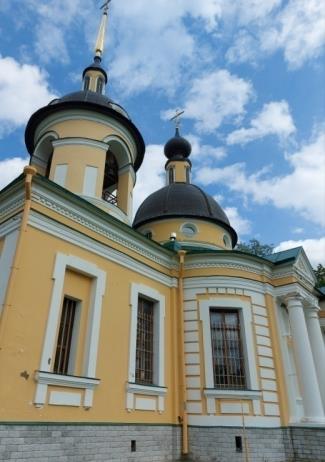 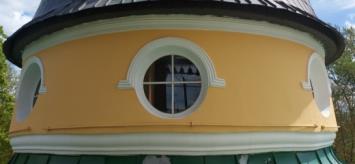 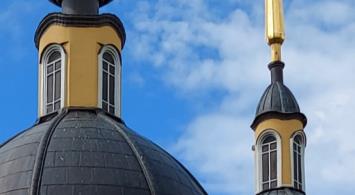 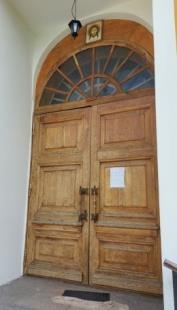 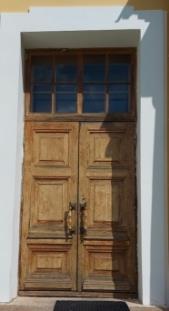 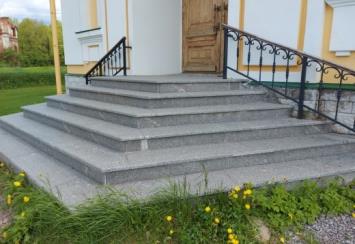 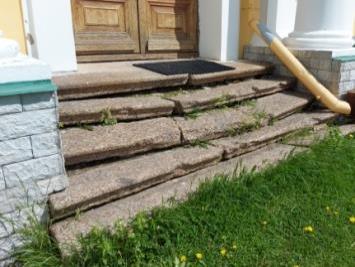 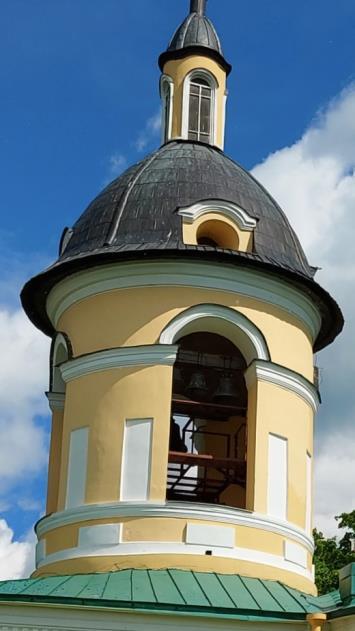 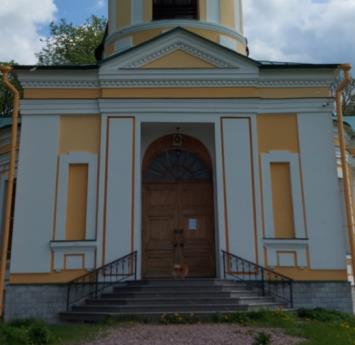 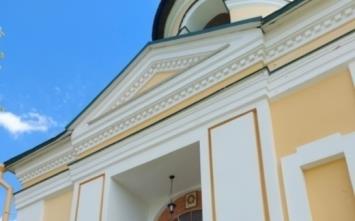 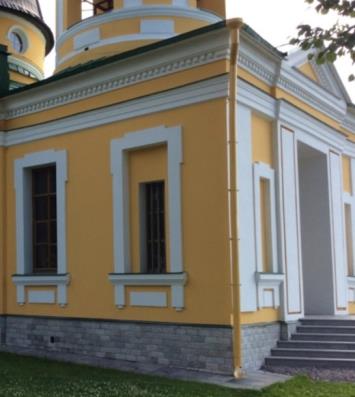 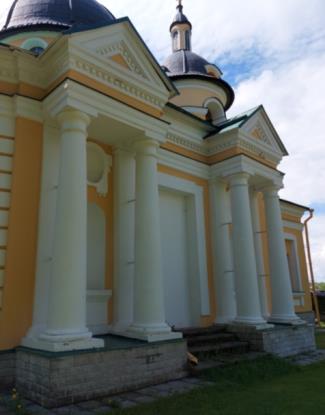 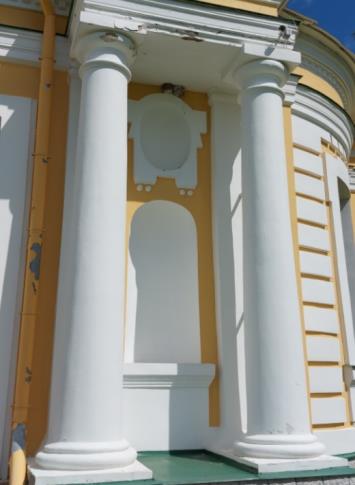 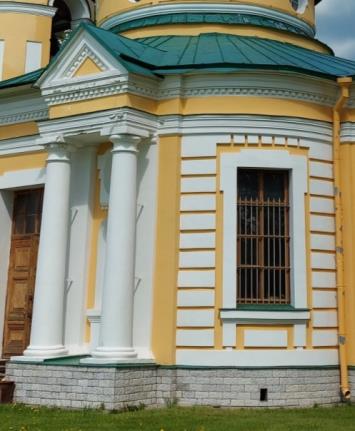 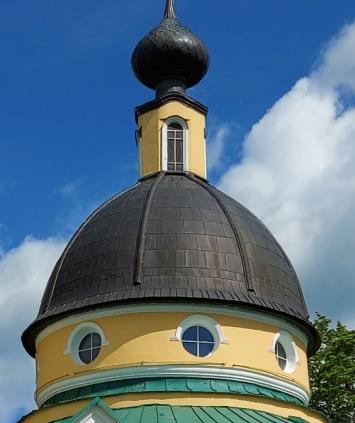 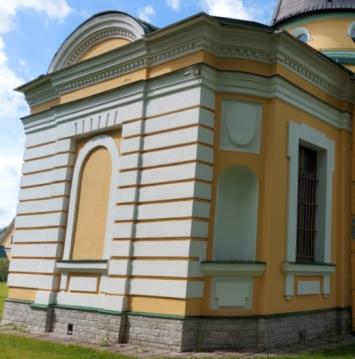 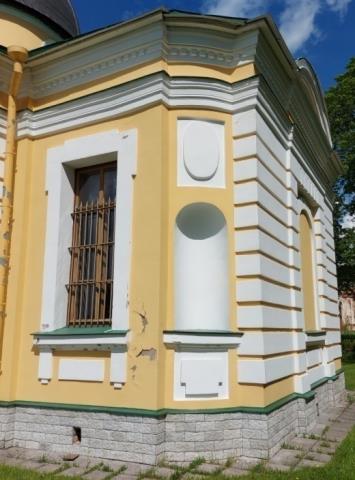 5.Декоративно-художественное оформление интерьеров: историческое архитектурно-художественное решение                           и характер отделки интерьеров,            в том числе:штукатурные тяги в оформлении оснований подпружных арок;профилированные карниза столбов и настенных пилястр,                на которые опираются подпружные арки;профилированные карнизы, делящие барабан на два яруса;профилированные наличники южного дверного проема и оконных проемов основного объема.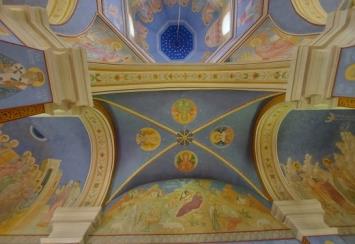 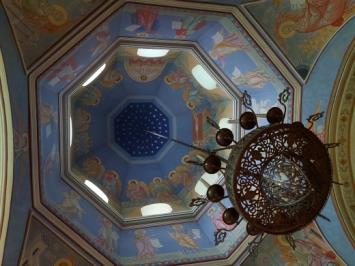 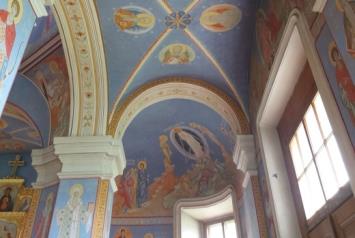 5. «Чайный павильон»5. «Чайный павильон»5. «Чайный павильон»5. «Чайный павильон»1.Объемно-пространственное и планировочное решение: историческое местоположение, габариты и конфигурация прямоугольного в плане одноэтажного, с подвалом,                       с мезонином по центральной оси, здания*;*перестроено в советский периодисторические местоположение, габариты и конфигурация (скатная, купольная) крыши*;*утраченаисторические местоположение         (с западной стороны), габариты          и конфигурация (полуциркульная в плане) колоннады*.*утрачена, сохранилось основание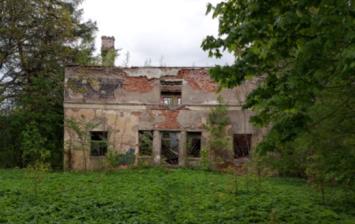 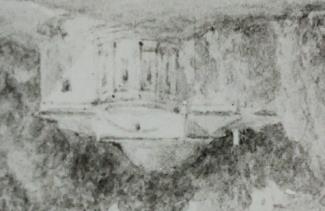 рисунок В.С.Садовника, сер. XIX в.2.Конструктивная система:исторические фундаменты, перекрытия – местоположение, габариты и конфигурация;исторические стены – местоположение, габариты и конфигурация, материал исполнения (кирпич).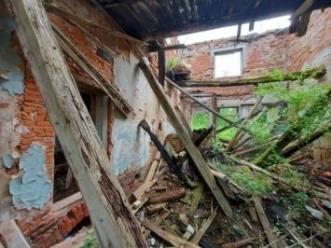 3.Объемно-планировочное решение:историческое объемно-планировочное решение                            в габаритах исторических наружных и внутренних  капитальных стен*. *поздняя надстройка не включена в элемент предмета охраны5 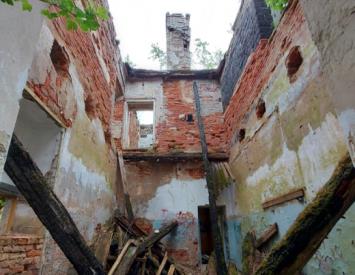 4.Архитектурно-художественное решение фасадов: историческое архитектурно-художественное решение и характер отделки фасадов (штукатурка);исторические оконные и дверные проемы* – местоположение, высотные отметки, габариты, конфигурация (высокие лучковые дверные проемы;большой полуциркульный проем мезонина;арочные проемы оконные), материл оконных заполнений (дерево); *в советский период искаженыдекоративное оформление:исторический материал облицовки колоннады и исполнения колонн – натуральный камень;исторический венчающий карниз* основного объема;*измененколонны*, фланкирующие центральный вход восточного фасада.*изменены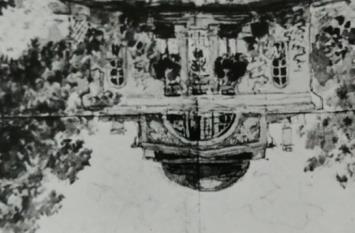 рисунок В.С.Садовника, сер. XIX в.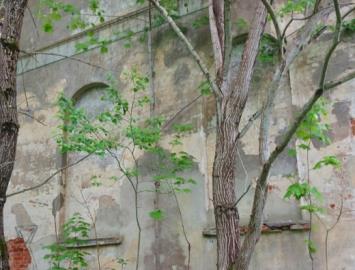 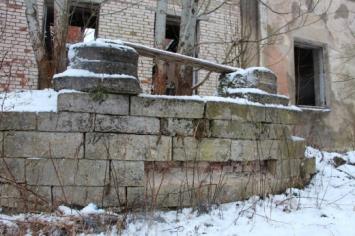 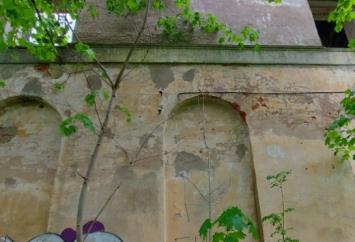 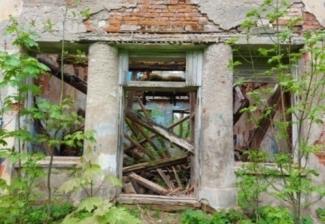 6. «Оранжерейный дом с теплицей»6. «Оранжерейный дом с теплицей»6. «Оранжерейный дом с теплицей»6. «Оранжерейный дом с теплицей»1.Объемно-пространственное и планировочное решение историческое местоположение, габариты и конфигурация здания, состоящего                                  из одноэтажного с подвалом прямоугольного в плане                           с ризалитом с северной стороны дома и двух прямоугольных                     в плане теплиц*, примыкающих к дому с западной стороны*;*находятся в руинированном состоянии, историческое местоположение, высотные отметки, габариты                   и конфигурация (вальмовая) крыши дома; историческое местоположение, высотные отметки, габариты                       и конфигурация (скатная, в том числе ломаная), историческая конструкция (по металлическим фермам) крыши дома.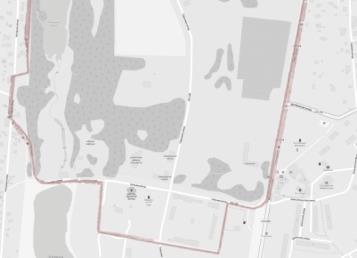 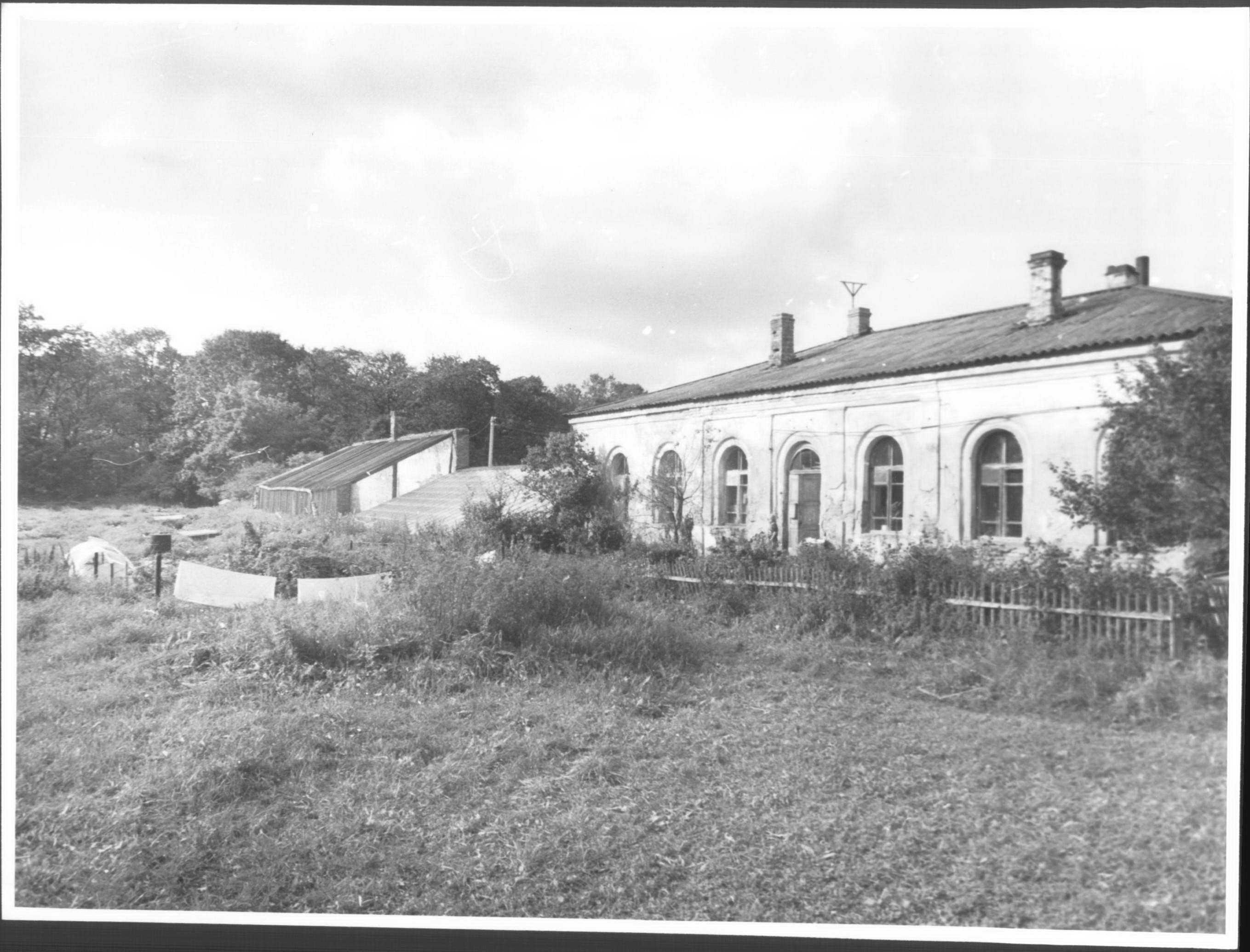 фотография 1980-х гг.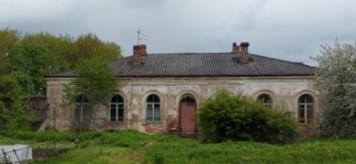 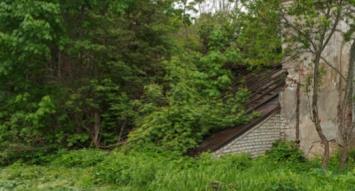 2.Конструктивная система:исторические фундаменты – местоположение; исторические стены (дома и теплиц) – местоположение, габариты и конфигурация, материал исполнения (кирпич);исторические перекрытия дома – местоположение, отметки высоты, габариты и конфигурация (плоская);исторические лестницы – местоположение, отметки высоты, габариты и конфигурация.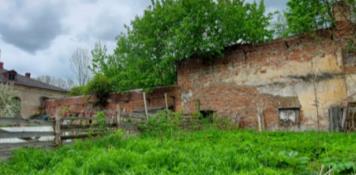 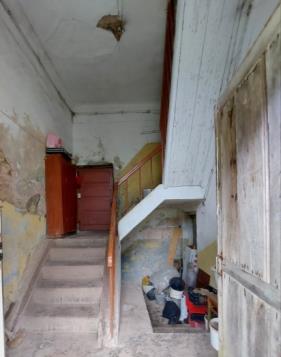 3.Объемно-планировочное решениеисторическое объемно-планировочное решение в габаритах исторических наружных и внутренних капитальных стен, конфигурации теплиц. 5 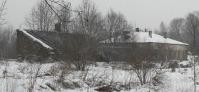 4.Архитектурно-художественное решение фасадов: историческое архитектурно-художественное решение и характер отделки фасадов дома (штукатурка);исторические оконные и дверные проемы – местоположение, высотные отметки, габариты, конфигурация (прямоугольная (северный фасад), арочные); исторические заполнения арочных оконных проемов, материал исполнения (дерево), исторический рисунок расстекловки;декоративное оформление:арочные ниши с профилем арочных проемов;раскреповка южного фасада по центрально оси, оформленная пилястрами в простенках проемов;профилированный венчающий карниз;тяга, разделяющая первый и подвальный этаж со стороны северного фасада;историческое архитектурно-художественное решение и характер отделки фасадов теплиц (штукатурка);исторические дверные проемы – местоположение, высотные отметки, габариты, конфигурация (прямоугольная).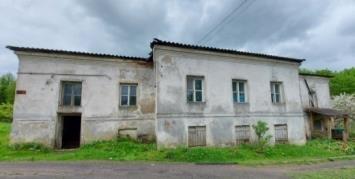 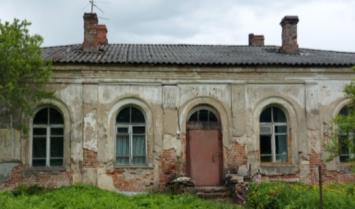 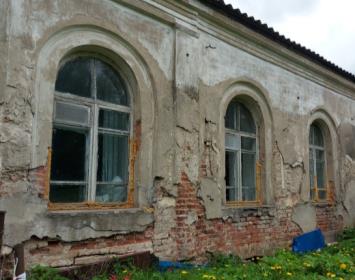 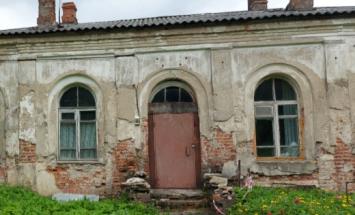 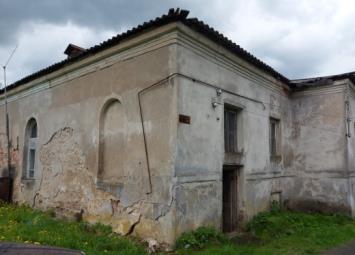 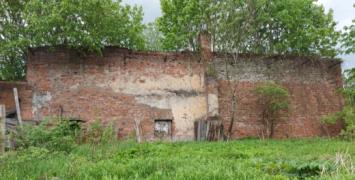 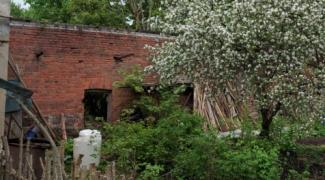 7. «Мельница»7. «Мельница»7. «Мельница»7. «Мельница»1.Объемно-пространственное и планировочное решение историческое местоположение, габариты и конфигурация каменного здания, состоящего                    из двух прямоугольных в плане одно и двухэтажных объемов*                  с подвалами;*находится в руинированном состоянии, историческое местоположение, габариты и конфигурация (скатная), высотные отметки крыш*.*утрачены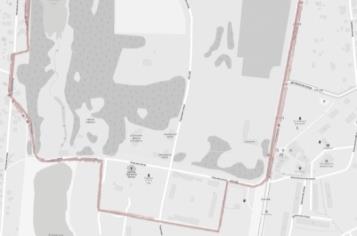 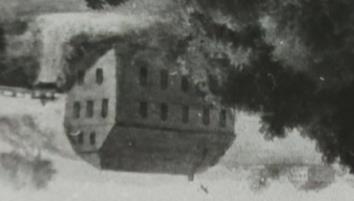 рисунок 1820-х гг.2.Конструктивная система:исторические фундаменты – местоположение; исторические стены – местоположение, габариты и конфигурация, материал исполнения (известняковый камень, кирпич);исторические перекрытия – местоположение, отметки высоты, габариты и конфигурация (сводчатые, плоские);исторические проемы в подвальный этаж, местоположение, габариты и конфигурация (прямоугольная, арочная).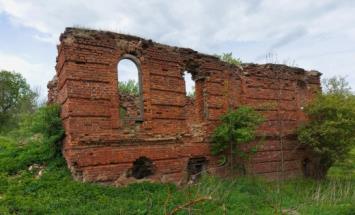 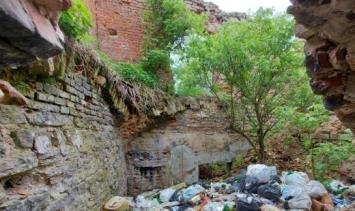 восточный объем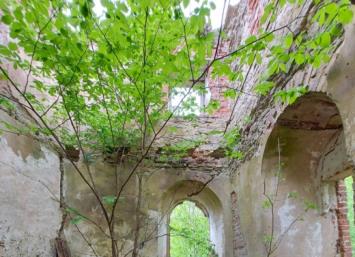 западный объем3.Объемно-планировочное решение:историческое объемно-планировочное решение в габаритах исторических наружных и внутренних  капитальных стен. 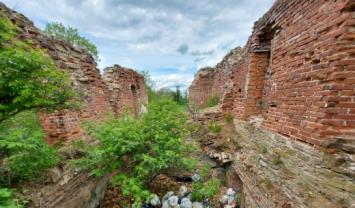 восточный объем4.Архитектурно-художественное решение фасадов: историческое архитектурно-художественное решение и характер отделки фасадов (красный кирпич);исторические оконные и дверные проемы – местоположение, высотные отметки, габариты, конфигурация (полуциркульная); декоративное оформление:цокольный уступ;линейный руст в отделке фасадных плоскостей;междуэтажны карниз;наличники оконных проемов простого сечения;оформление проемов кирпичной кладкой в виде руста.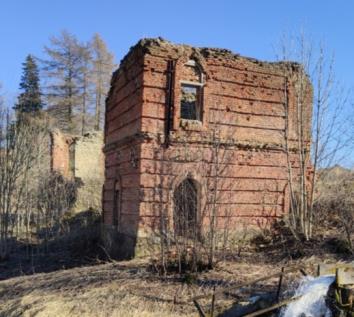 вид со стороны западного объема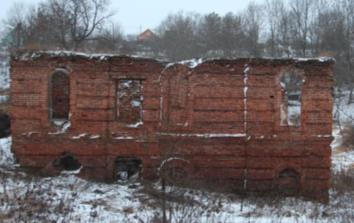 восточный объем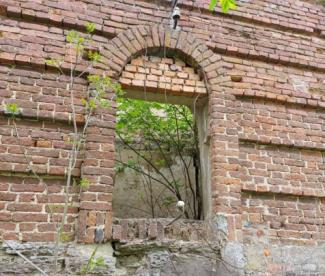 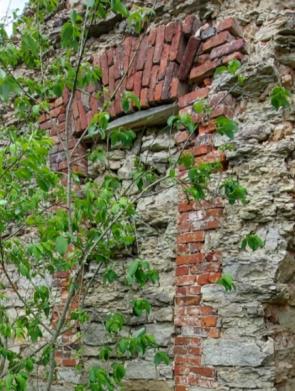 8. «Потешная» с часовней Спаса-Нерукотворного»8. «Потешная» с часовней Спаса-Нерукотворного»8. «Потешная» с часовней Спаса-Нерукотворного»8. «Потешная» с часовней Спаса-Нерукотворного»1.Объемно-пространственное и планировочное решение: историческое местоположение, габариты и конфигурация крепости* в виде каменной стены из трех участков                                с  круглой башней в северо-западном углу;*находится в руинированном состоянии историческое местоположение, габариты и конфигурация прямоугольной в плане часовни в западной стене крепости; историческое местоположение, габариты и конфигурация (скатная), крыши часовни*. *утрачена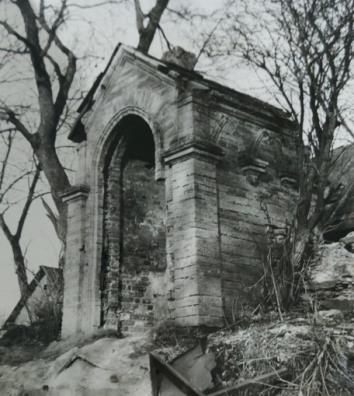 Часовня, фото 1990 г.2.Конструктивная система:исторические фундаменты – местоположение; исторические стены крепости                   и башни* – местоположение, габариты и конфигурация, материал исполнения (известняк);*утраченаисторические стены часовни – местоположение, габариты и конфигурация, материал исполнения (кирпич);историческое перекрытие* – местоположение, отметки высоты, габариты и конфигурация (цилиндрический свод).*утрачено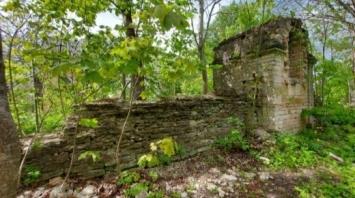 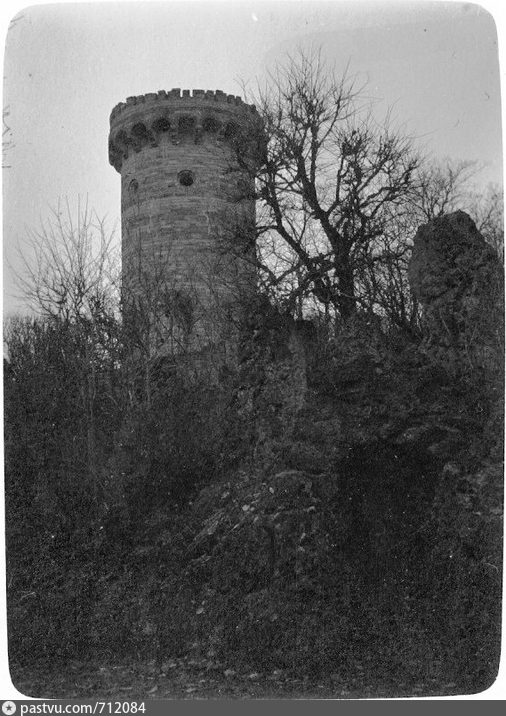 фотография начло XX века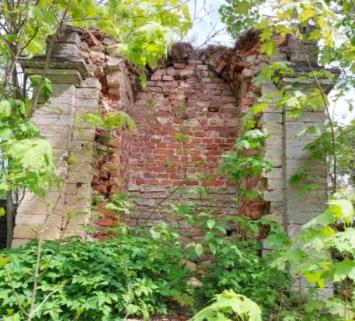 3.Объемно-планировочное решениеисторическое объемно-планировочное решение                          в габаритах исторических капитальных стен. 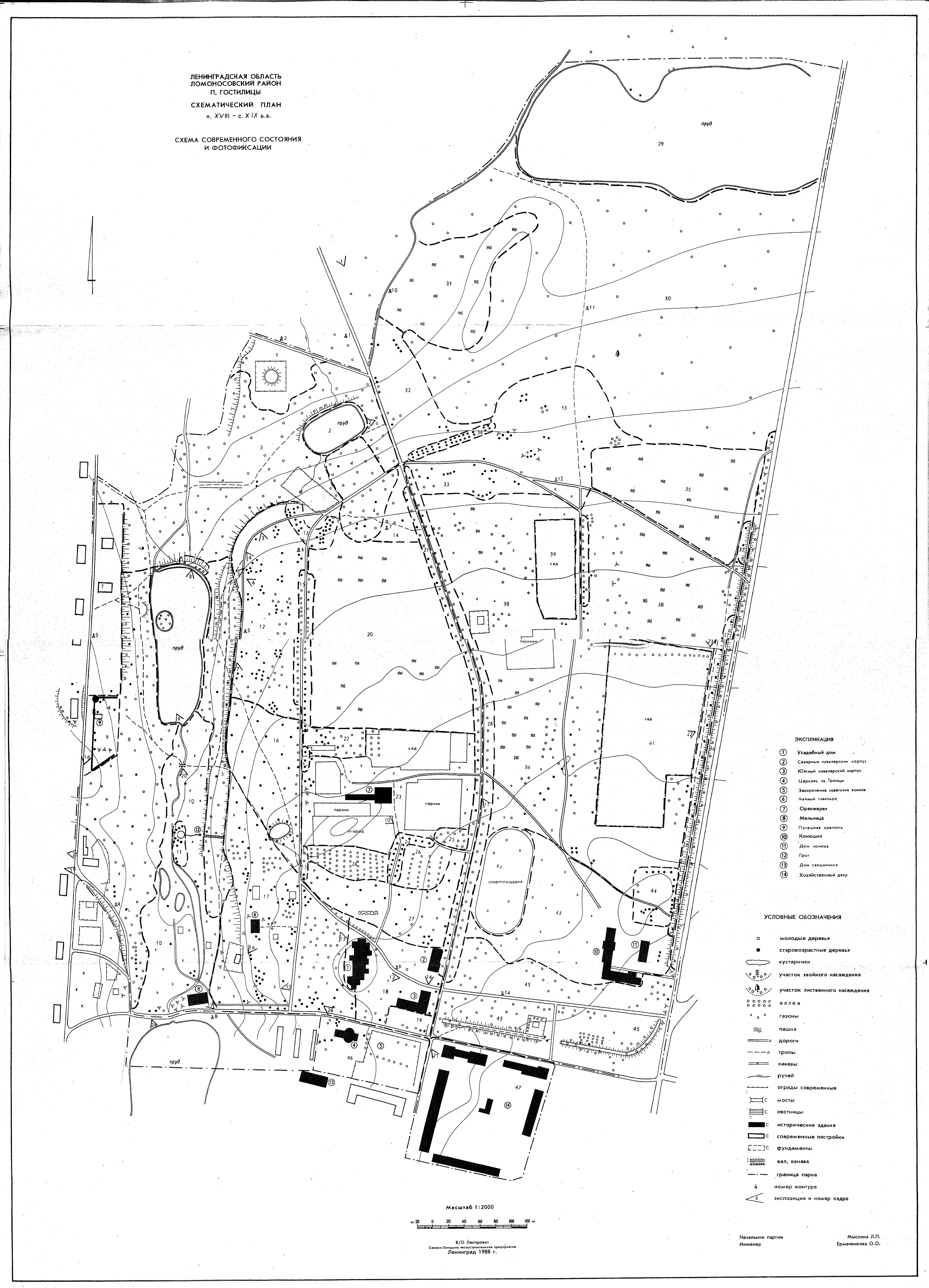 чертеж из паспорта объекта4.Архитектурно-художественное решение фасадов: историческое архитектурно-художественное решение                        и характер отделки фасадов часовни;историческая облицовка стен, материал исполнения (известняк);исторический проем – местоположение, высотные отметки, габариты, конфигурация (арочная); декоративное оформление часовни:профилированный наличник                   в оформлении проема;треугольный фронтон                             с профилированным карнизом                  в завершении;угловые пилястры;арочная ниша с наличником из необработанного камня на восточном фасаде;стрельчатый аркатурный пояс,             на северном и южном фасадах, состоящий из двух арок, опирающихся на пилястры                        и профилированный кронштейн;декоративное оформление башни*:*утраченокруглые оконные проемы;аркатурный пояс в виде стилизованных машикули;аттиковая стенка с крепостными зубцами;исторические лестницы                              и подпорные стенки, материал исполнения (известняк), габариты и конфигурация;исторические узкие проемы – габариты и конфигурация (арочная, прямоугольная).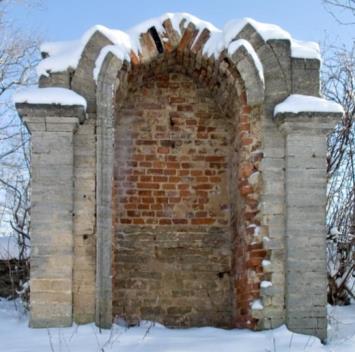 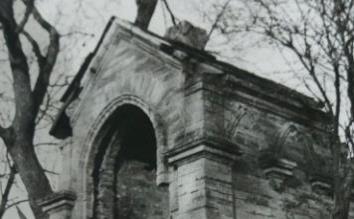 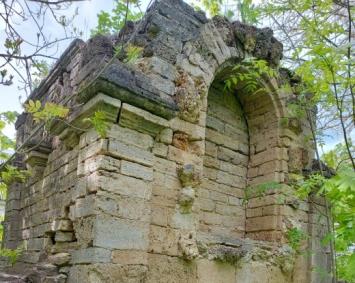 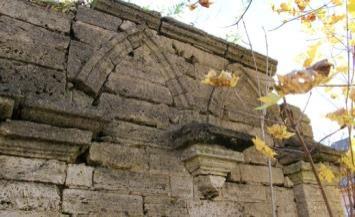 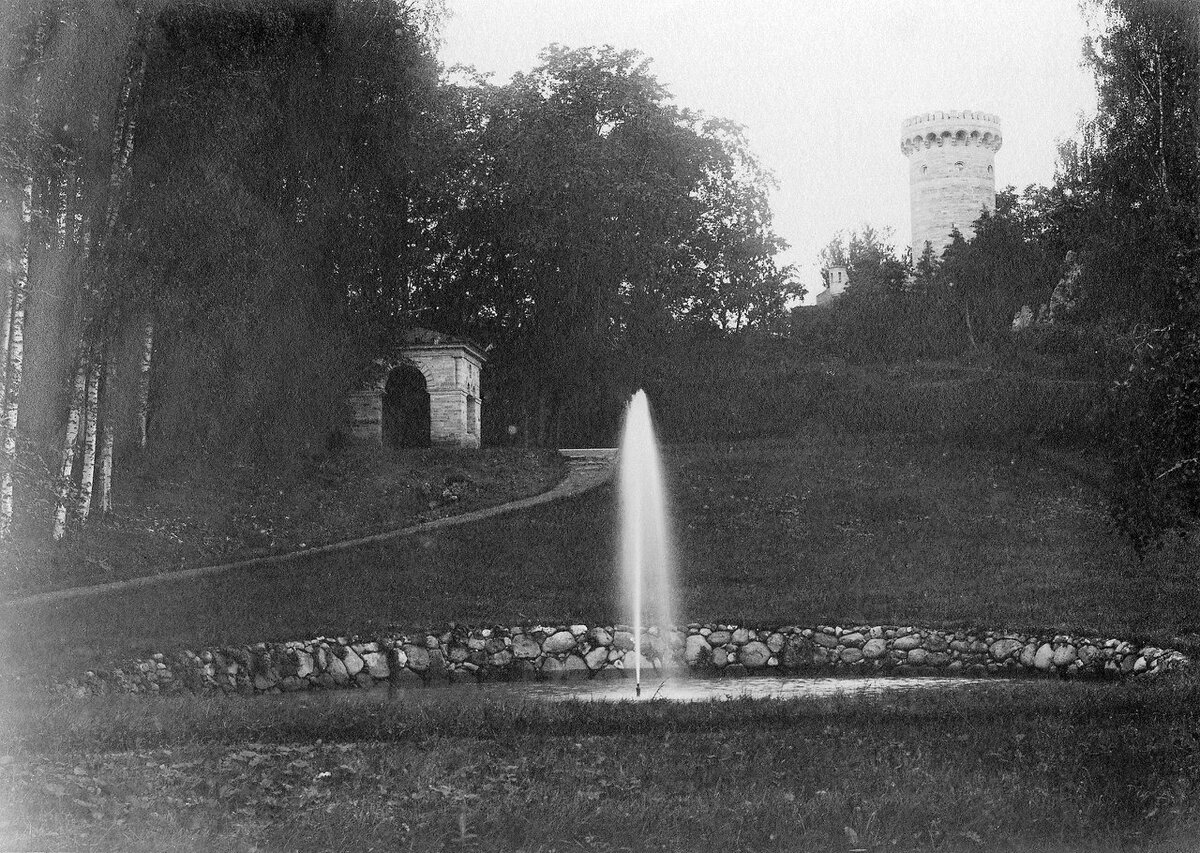 фотография начала XX в.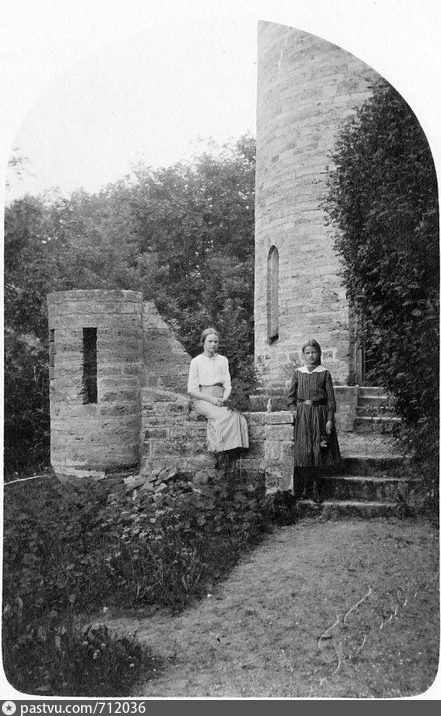 фотография начала XX в.9. «Конюшенный корпус»9. «Конюшенный корпус»9. «Конюшенный корпус»9. «Конюшенный корпус»1.Объемно-пространственное и планировочное решение: историческое местоположение, габариты и конфигурация протяженного г-образного                                в плане одноэтажного здания*                     с ризалитами;*находится в руинированном состоянии, историческое местоположение, габариты и конфигурация (вальмовая), высотные отметки крыш*, включая слуховые окна.*утрачены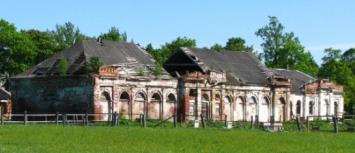 2.Конструктивная система:исторические фундаменты – местоположение;исторические стены и столбы – местоположение, габариты и конфигурация, материал исполнения (кирпич, металл);исторически колонны – местоположение, габариты и конфигурация (цилиндрические), материал исполнения (металл);исторические капители колонн – местоположение, габариты и конфигурация (тосканского ордера), материал исполнения (металл);исторические перекрытия – местоположение, отметки высоты, габариты и конфигурация (плоская).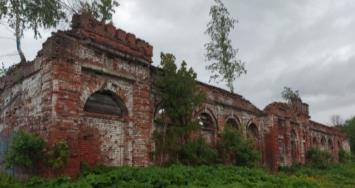 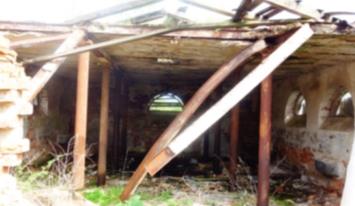 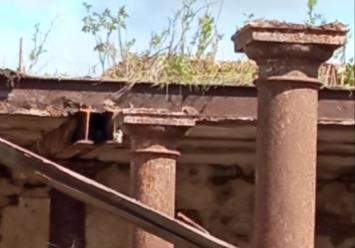 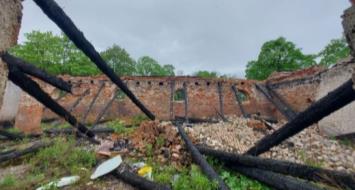 3.Объемно-планировочное решениеисторическое объемно-планировочное решение в габаритах исторических наружных и внутренних капитальных стен и столбов. 5 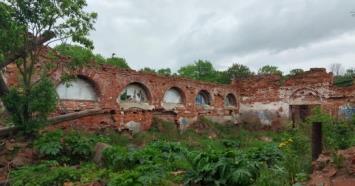 4.Архитектурно-художественное решение фасадов: историческое архитектурно-художественное решение и характер отделки фасадов (штукатурка);исторический материал облицовки цоколя – натуральный камень (гранит);исторические оконные проемы – местоположение, высотные отметки, габариты, конфигурация (полуциркульная,прямоугольная – в уровне первого яруса западного ризалита,«бычий глаз» – над прямоугольными проемами западного ризалита,лучковая – в уровне первого яруса восточного ризалита,круглая – по центральной очи восточного ризалита,строенный проем в полуциркульной перемычке – над круглым проемом восточного ризалита); исторические дверные проемы – местоположение, высотные отметки, габариты, конфигурация (полуциркульная);исторические воротные проемы – местоположение, высотные отметки, габариты, конфигурация (лучковая, арочная);декоративное оформление:южный прямоугольный в плане корпус:лопатки в воротных проемах;лучковые архивольты воротных проемов с замковыми камнями;профилированный венчающий карниз;треугольный восточный фронтон с профилированным карнизом;западный корпус, восточный и северный торцевой фасады:профилированный венчающий карниз;лопатки в простенках проемов, в том числе угловые рустованные;лучковые архивольты воротных проемов с замковыми камнями;треугольный разорванный фронтон ризалита с профилированным карнизом;прямоугольные подоконные ниши;арочная ниша центрального оконного проема;ниша с циркульным завершением в подоконном пространстве круглого окна;профилированная бровка над круглым окном;замковые камни полуциркульных оконных проемов;западный корпус, западный и южный торцевой фасады:антаблемент с профилированным архивольтом, гладким фризом и профилированным венчающим карнизом;пилястры в простенках,рамочные филенки в подоконном пространстве между пилястрами;профилированные архивольты                    с замковыми камнями на импостах;оформление центрального ризалита:полуциркульное оформление углов ризалита;раскреповка по центральной оси,рустованные лопатки;подоконные прямоугольные филенки;наличники проемов, в том числе с замковым камнем над проемами «бычий глаз»                             и полуциркульным проемом;антаблемент с профилированным архивольтом, гладким фризом                  с гладкими лопатками                             в раскреповке                                               и профилированным венчающим карнизом с полуциркульным завершением по центральной оси;круглый медальон                                    со скульптурным изображением лошадиной головы*;аттиковая стенка с раскреповкой по осям лопаток с оформлением крепостными зубцами;*утраченооформление угловых ризалитов:рустованные лопатки;профилированный архивольт                     с замковым камнем на импостах,рамочная филенка;антаблемент с профилированным архивольтом, гладким фризом с гладкими лопатками и профилированным венчающим карнизом;аттиковая стенка с раскреповкой по осям лопаток с оформлением крепостными зубцами;оформление углового                          юго-западного ризалита:полуциркульное оформление углов ризалита;выступающая раскреповка                    по центральной оси                               со скругленными углами;рустованные лопатки;прямоугольные ниши                              с оформление рустом;подоконные прямоугольные филенки;полуциркульная ниша                              с рамочной филенкой в центре,    и профилированным карнизом      на уровне пяты арки;профилированные архивольты                 с замковыми камнями                             на импостах;раскрепованный антаблемент                   с профилированным архивольтом, гладким фризом                     с гладкими лопатками                                в раскреповке                                              и профилированным венчающим карнизом;аттиковая стенка с раскреповкой по осям лопаток с оформлением крепостными зубцами.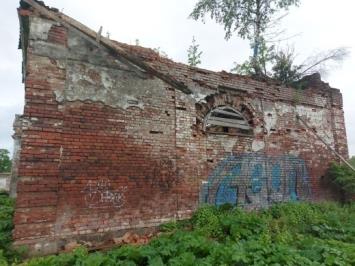 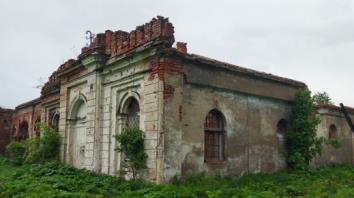 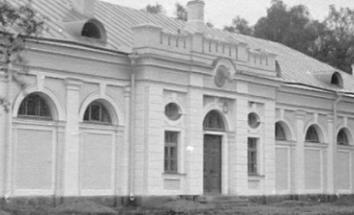 фотография начала XX в.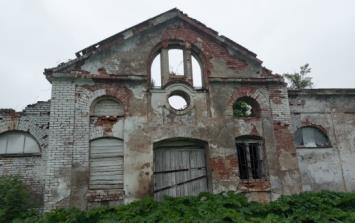 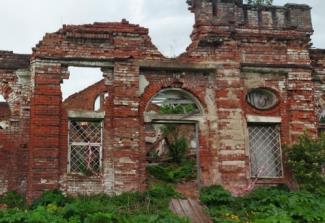 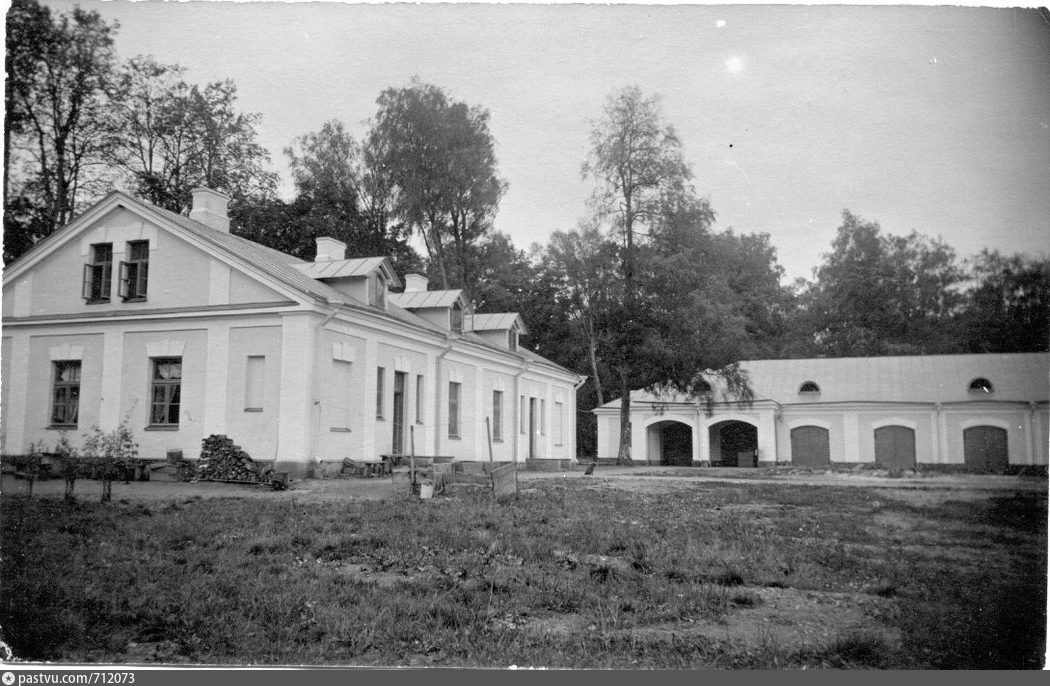 фотография начала XX в.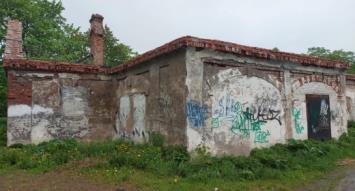 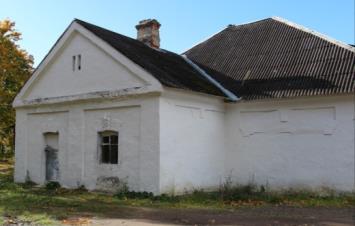 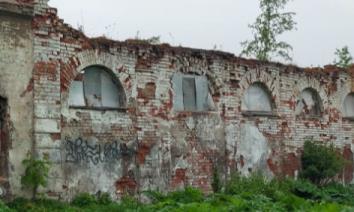 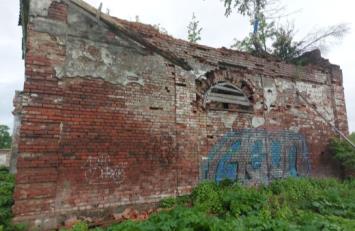 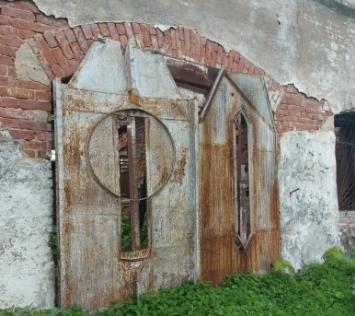 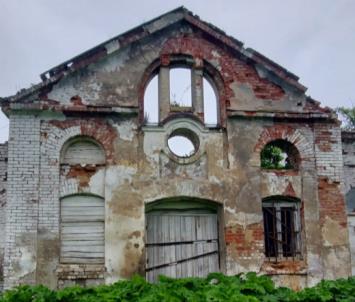 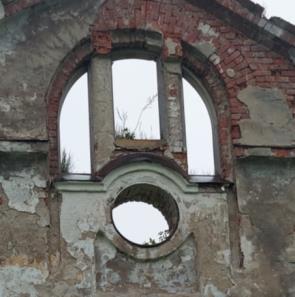 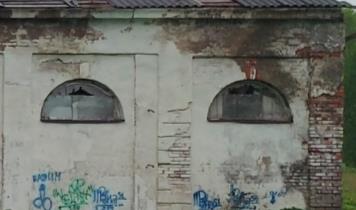 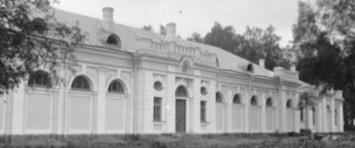 фотография начала XX в.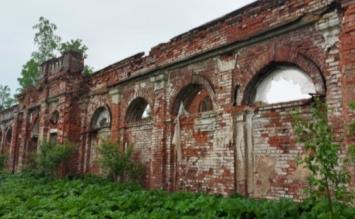 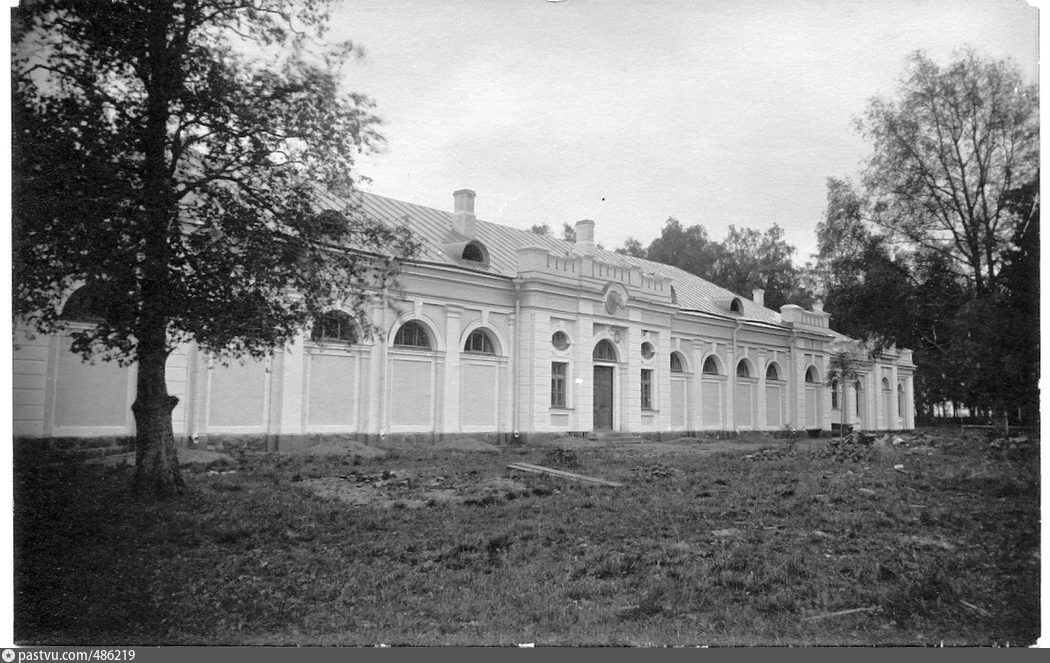 фотография начала XX в.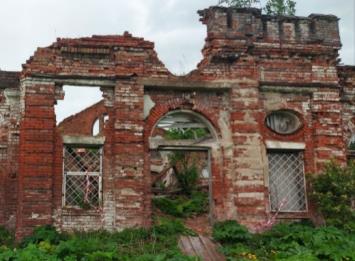 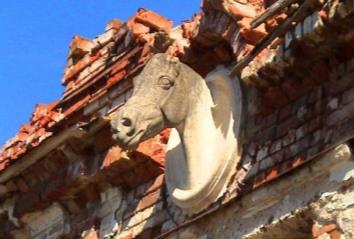 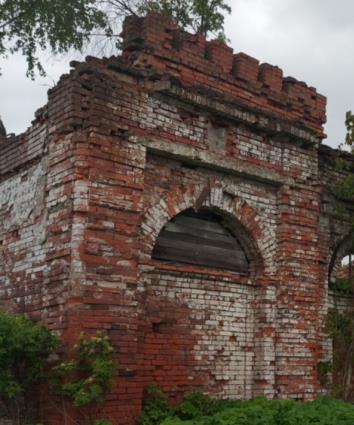 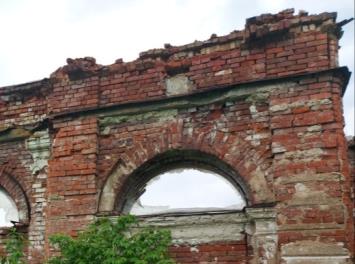 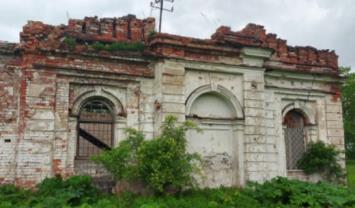 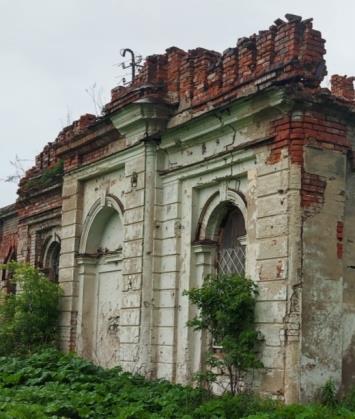 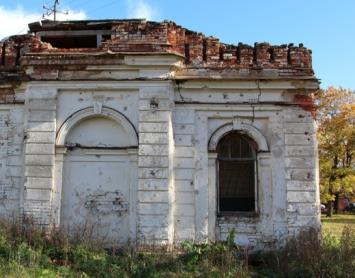 10. «Дом конюха (руины)»10. «Дом конюха (руины)»10. «Дом конюха (руины)»10. «Дом конюха (руины)»1.Объемно-пространственное и планировочное решение: историческое местоположение, габариты и конфигурация прямоугольных в плане одноэтажного здания*;*надземные конструкции утраченыисторическое местоположение, габариты и конфигурация (скатная) крыши*, включая слуховые окна.*утрачена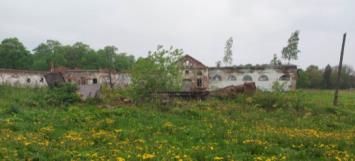 2.Конструктивная система:исторические фундаменты – местоположение; исторические стены* – местоположение, габариты                        и конфигурация, материал исполнения (кирпич).*утрачены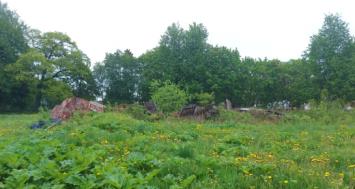 3.Архитектурно-художественное решение фасадов: историческое архитектурно-художественное решение                          и характер отделки фасадов*;*утраченоисторические проемы – местоположение, габариты, конфигурация (прямоугольная); декоративное оформление:лопатки угловые и с простенках,веерные замковые камни.фотография начала XX в.11. «Дом священника»11. «Дом священника»11. «Дом священника»11. «Дом священника»1. Объемно-пространственное и планировочное решение: историческое местоположение, габариты и конфигурация прямоугольного в плане одноэтажного здания* с одноэтажной пристройкой с юго-восточной стороны;*фрагментарно изменено при приспособленииисторическое местоположение, габариты и конфигурация (скатная), высотные отметки крыш*. *изменена мансардными выступами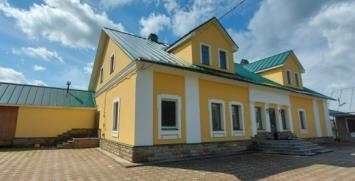 2.Конструктивная система:исторические фундаменты – местоположение; исторические стены – местоположение, габариты и конфигурация, материал исполнения (кирпич);исторические перекрытия – местоположение, габариты и конфигурация (плоская).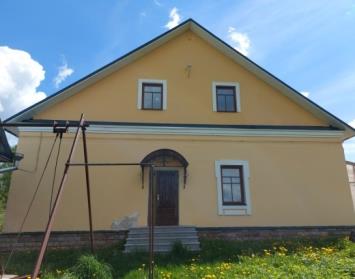 3.Объемно-планировочное решение:историческое объемно-планировочное решение в габаритах исторических капитальных стен. 5 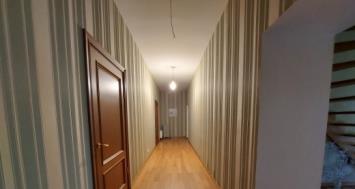 4.Архитектурно-художественное решение фасадов: историческое архитектурно-художественное решение и характер отделки фасадов (штукатурка);исторические оконные и дверные проемы – местоположение, габариты и конфигурация (прямоугольная); декоративное оформление:оформление центрально оси четырьмя пилястрами, поддерживающими гладкий фриз;угловые широкие лопатки,наличники оконных проемов простого сечения,профилированный венчающий карниз.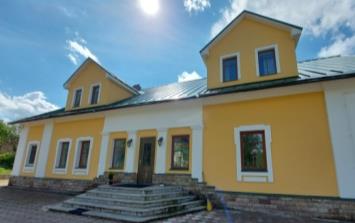 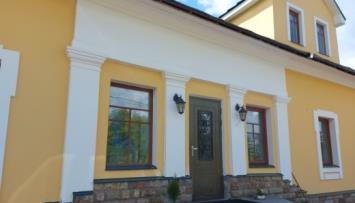 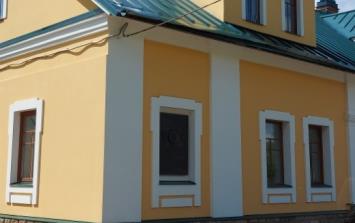 12. «Хозяйственный двор №1»12. «Хозяйственный двор №1»12. «Хозяйственный двор №1»12. «Хозяйственный двор №1»1.Объемно-пространственное и планировочное решение: историческое местоположение, габариты и конфигурация одноэтажного П-образного                       в плане корпуса, западнее хозяйственного двора-каре; историческое местоположение, габариты и конфигурация (скатная), высотные отметки крыши*. *утрачена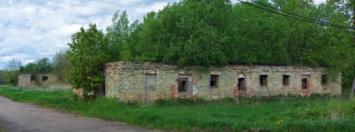 2.Конструктивная система:исторические фундаменты – местоположение; исторические стены – местоположение, габариты и конфигурация, материал исполнения (красный кирпич, известняка);*без учета перестроек советского периодаисторические перекрытия* – местоположение, отметки высоты, конфигурация.* утрачены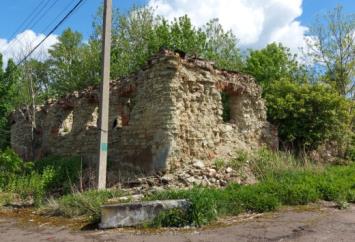 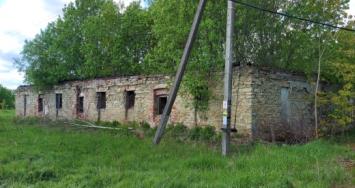 3.Объемно-планировочное решение:историческое объемно-планировочное решение в габаритах исторических наружных и внутренних капитальных стен. 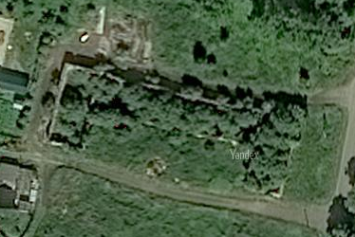 4.Архитектурно-художественное решение фасадов: историческое архитектурно-художественное решение и характер отделки фасадов;исторические оконные и дверные проемы – местоположение, высотные отметки, габариты, конфигурация (прямоугольная, лучковая);декоративное оформление:венчающий карниз;ниши с прямоугольным основанием, в которых расположены проемы.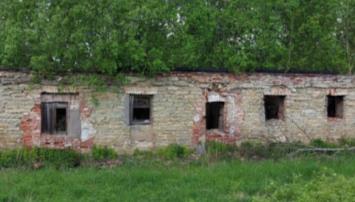 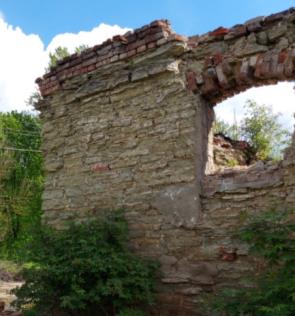 13. «Хозяйственный двор №2»13. «Хозяйственный двор №2»13. «Хозяйственный двор №2»13. «Хозяйственный двор №2»1.Объемно-пространственное и планировочное решение: историческое местоположение, габариты и конфигурация практически квадратного в плане двора-каре*, сформированного следующими зданиями (включая выявленные объекты культурного наследия)*:*частично искажены поздними вставкамиодноэтажным прямоугольным в плане северо-восточным корпусом;одноэтажным на высоком цокольном этаже прямоугольным в плане с ризалитами северо-западным корпусом;одноэтажным прямоугольным в плане восточным корпусом;одноэтажным прямоугольным в плане южным корпусом;одноэтажным на высоком цокольном этаже прямоугольном в плане с ризалитами и мезонином юго-западном корпусе;одноэтажным на высоком цокольном этаже прямоугольном в плане с мезонином западном корпусе;одноэтажным г-образным в плане корпусе, расположенном в центре;историческое местоположение, габариты и конфигурация (вальмовая, скатная), высотные отметки крыш*.*частично утрачены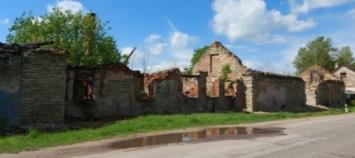 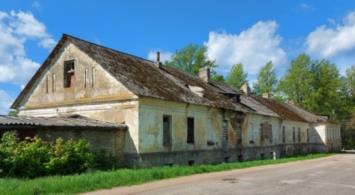 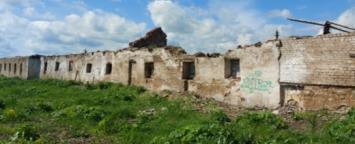 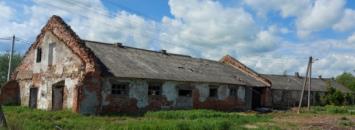 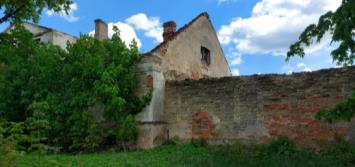 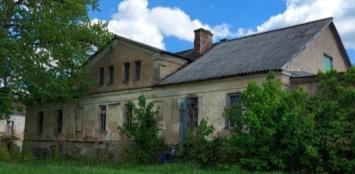 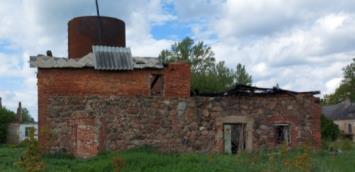 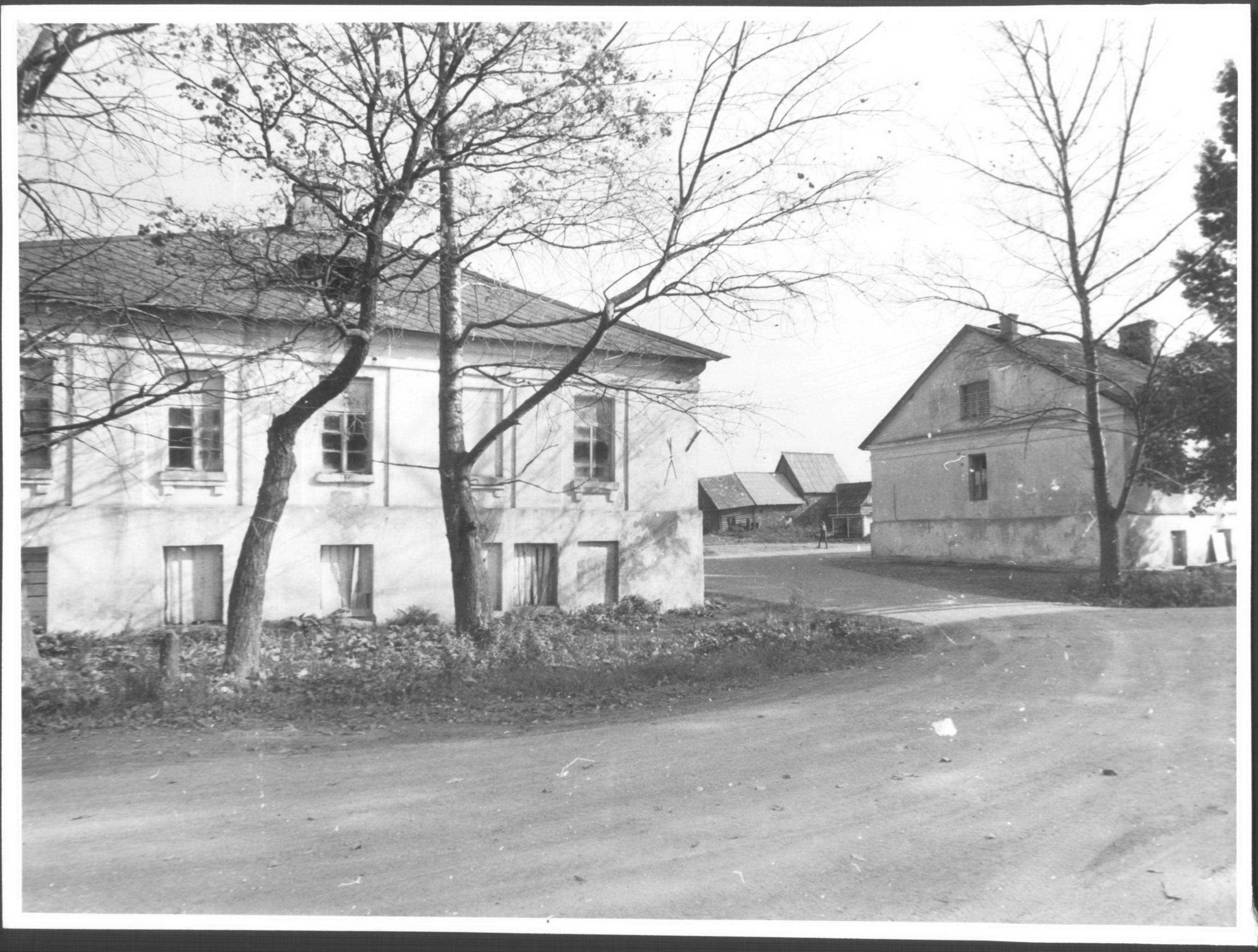 фотография 1980-х гг.13.1. «Северо-западный хозяйственный корпус»13.1. «Северо-западный хозяйственный корпус»13.1. «Северо-западный хозяйственный корпус»13.1. «Северо-западный хозяйственный корпус»1.Объемно-пространственное и планировочное решение: историческое местоположение, габариты и конфигурация одноэтажного на высоком цокольном этаже прямоугольного в плане с ризалитами северо-западного корпуса*:*частично искажен поздними вставкамиисторическое местоположение, габариты и конфигурация (вальмовая, скатная), высотные отметки крыши*, кирпичные дымовые трубы.*частично утрачена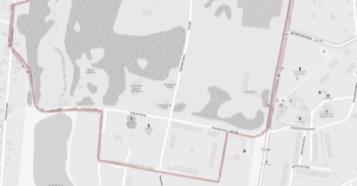 2.Конструктивная система:исторические фундаменты – местоположение; исторические стены – местоположение, габариты и конфигурация, материал исполнения (красный кирпич);*без учета перестроек советского периодаисторические перекрытия – местоположение, отметки высоты, конфигурация.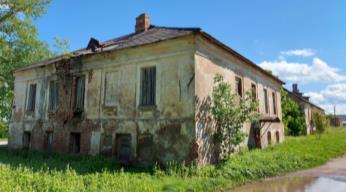 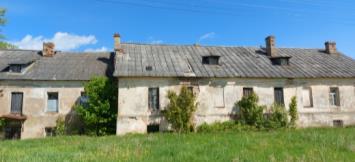 3.Объемно-планировочное решение:историческое объемно-планировочное решение в габаритах исторических наружных и внутренних капитальных стен*. *искажено в советский период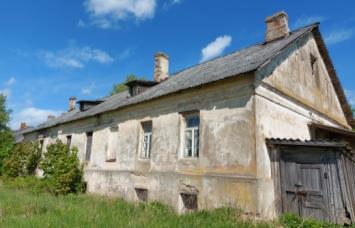 4.Архитектурно-художественное решение фасадов: историческое архитектурно-художественное решение и характер отделки фасадов;исторические оконные и дверные проемы – местоположение, высотные отметки, габариты, конфигурация (прямоугольная, включая цокольные); декоративное оформление:широкие лопатки в простенках западного ризалита;цокольный уступ;треугольные фронтоны* восточного объема с прямоугольными нишами в тимпане на восточном фасаде;*западный фрагментарно закрытпрофилированный венчающий карниз.фотография 1980-х гг.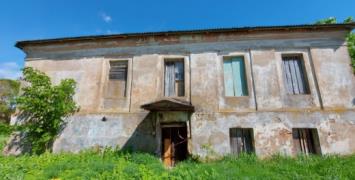 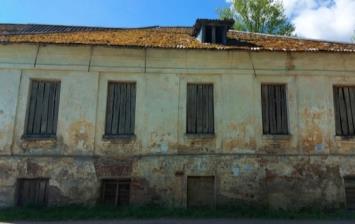 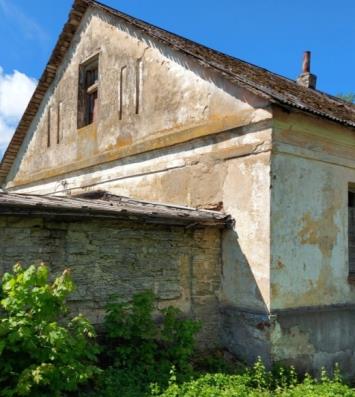 13.2. «Северо-восточный хозяйственный корпус»13.2. «Северо-восточный хозяйственный корпус»13.2. «Северо-восточный хозяйственный корпус»13.2. «Северо-восточный хозяйственный корпус»1.Объемно-пространственное и планировочное решение: историческое местоположение, габариты и конфигурация одноэтажного прямоугольного в плане корпуса*;*частично искажен поздними вставкамиисторическое местоположение, габариты и конфигурация (скатная), высотные отметки крыши*, включая кирпичные дымовые трубы.* утрачена2.Конструктивная система:исторические фундаменты – местоположение;исторические стены – местоположение, габариты и конфигурация, материал исполнения (красный кирпич, известняк);*без учета перестроек советского периодаисторические перекрытия* – местоположение, отметки высоты, конфигурация.*утрачены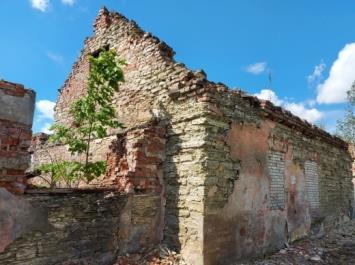 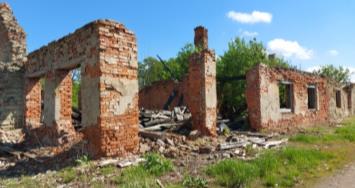 3.Объемно-планировочное решение:историческое объемно-планировочное решение в габаритах исторических наружных и внутренних капитальных стен*. *искажено в советский период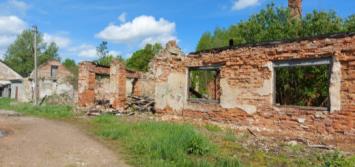 4.Архитектурно-художественное решение фасадов: историческое архитектурно-художественное решение и характер отделки фасадов;исторические оконные и дверные проемы* – местоположение, высотные отметки, габариты, конфигурация (прямоугольная); *фрагментарно искаженыдекоративное оформление:венчающий карниз;лопатки и ниши в цокольной зоне северного фасада;треугольные щипцы западной части.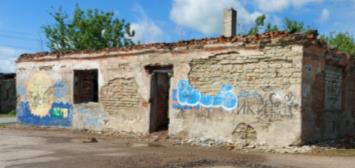 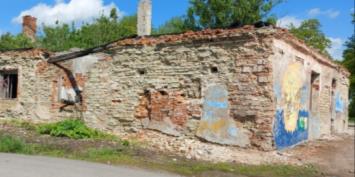 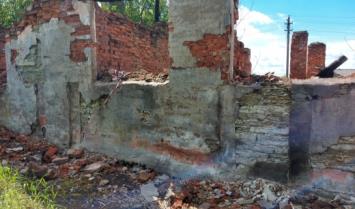 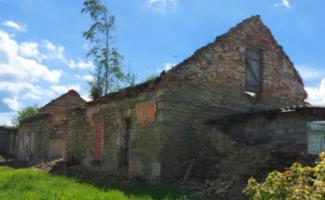 13.3. «Восточный хозяйственный корпус»13.3. «Восточный хозяйственный корпус»13.3. «Восточный хозяйственный корпус»13.3. «Восточный хозяйственный корпус»1.Объемно-пространственное и планировочное решение: историческое местоположение, габариты и конфигурация одноэтажного прямоугольного в плане с ризалитом корпуса*;*искажен поздними вставкамиисторическое местоположение, габариты и конфигурация (скатная), высотные отметки крыши*. * утрачена2.Конструктивная система:исторические фундаменты – местоположение; исторические стены – местоположение, габариты и конфигурация, материал исполнения (красный кирпич, известняк);*без учета перестроек советского периодаисторические перекрытия* – местоположение, отметки высоты, конфигурация.*утрачены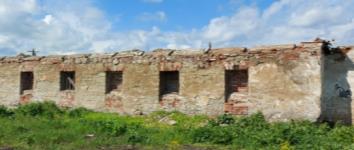 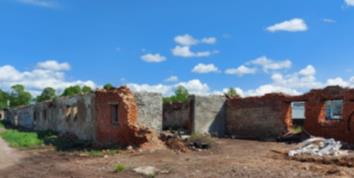 3.Объемно-планировочное решениеисторическое объемно-планировочное решение в габаритах исторических наружных и внутренних капитальных стен*; *искажено в советский период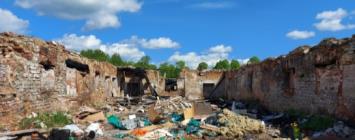 4.Архитектурно-художественное решение фасадов: историческое архитектурно-художественное решение и характер отделки фасадов;исторические оконные и дверные проемы* – местоположение, высотные отметки, габариты, конфигурация (прямоугольная). *фрагментарно искажены, заложены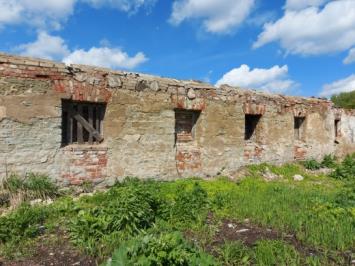 13.4. «Западный хозяйственный корпус»13.4. «Западный хозяйственный корпус»13.4. «Западный хозяйственный корпус»13.4. «Западный хозяйственный корпус»1.Объемно-пространственное и планировочное решение: историческое местоположение, габариты и конфигурация корпуса, состоящего из одноэтажного на высоком цокольном этаже прямоугольного в плане с ризалитами и мезонином юго-западного корпуса и одноэтажного на высоком цокольном этаже прямоугольного в плане с мезонином северо-западного корпуса*;*соединены поздней советской постройкойисторическое местоположение, габариты и конфигурация (скатная), высотные отметки крыши*, включая кирпичные дымовые трубы и треугольные мезонины.* утрачена на юго-западном корпусеюго-западный корпуссеверо-западный корпус2.Конструктивная система:исторические фундаменты – местоположение; исторические стены – местоположение, габариты и конфигурация, материал исполнения (красный кирпич, известняк);*без учета перестроек советского периодаисторические перекрытия* – местоположение, отметки высоты, конфигурация.*фрагментарно утрачены в юго-западной части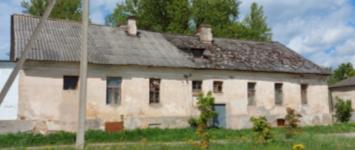 северо-западный корпус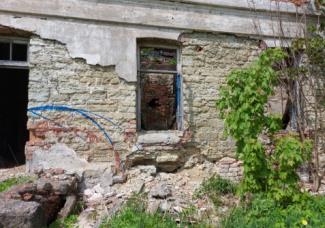 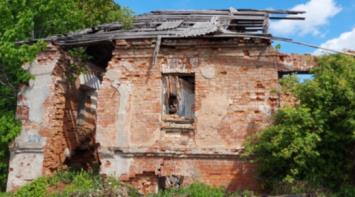 юго-западный корпус3.Объемно-планировочное решение:историческое объемно-планировочное решение в габаритах исторических наружных и внутренних капитальных стен*.*искажено в советский период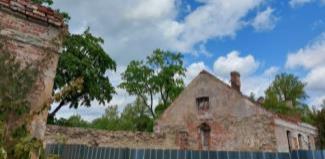 4.Архитектурно-художественное решение фасадов: историческое архитектурно-художественное решение и характер отделки фасадов;исторические оконные и дверные проемы* – местоположение, высотные отметки, габариты, конфигурация (прямоугольная,и слабо выраженная лучковая); историческое крыльцо – местоположение (восточный фасад юго-западного корпуса); материал подпорных стенок (натуральный камень);декоративное оформление:профилированный венчающий карниз северо-западного корпуса;треугольные фронтоны торцевых фасадов северо-западного корпуса;цокольный уступ северо-западного корпуса;треугольный щипец мезонина с венчающим профилированным карнизом западного фасада северо-западного корпуса;угловые пилястры мезонина северо-западного корпуса;профилированный венчающий карниз юго-западного корпуса;междуэтажный профилированный карниз юго-западного корпуса;лопатки в простенках юго-западного корпуса;цокольный уступ западного фасада юго-западного корпуса;треугольные щипцы северной части юго-западного корпуса;треугольный фронтон мезонина северной части юго-западного корпуса.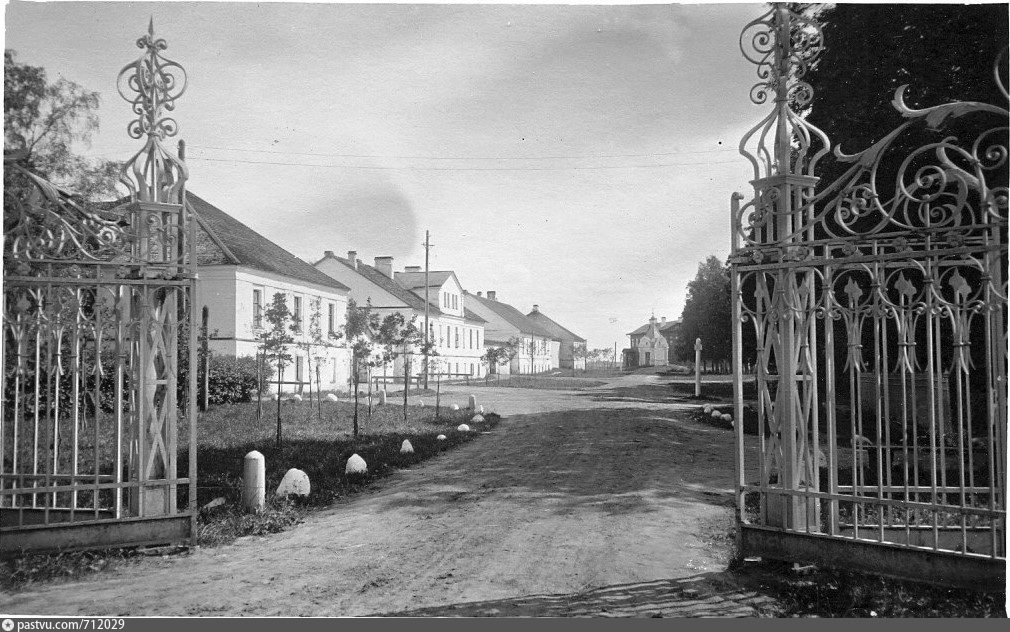 запад, фотография начала XX в.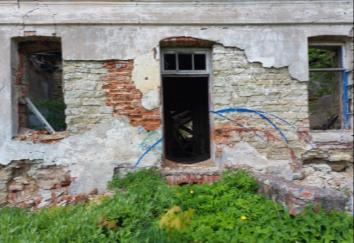 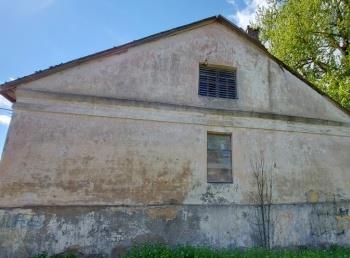 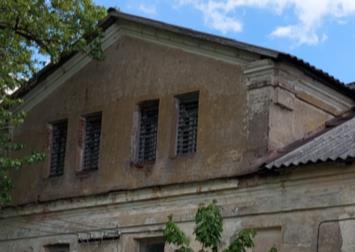 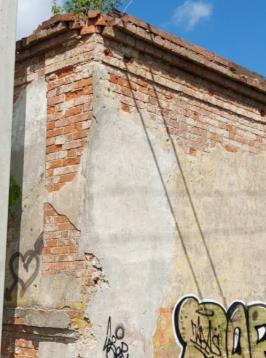 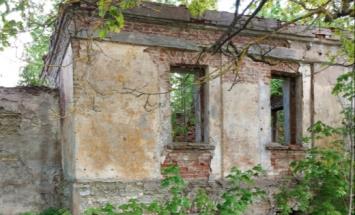 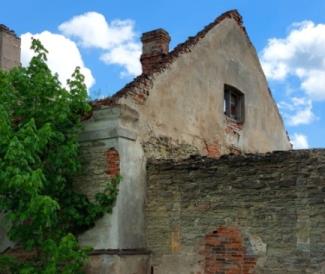 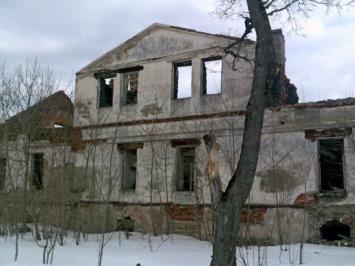 13.5. «Южный хозяйственный корпус»13.5. «Южный хозяйственный корпус»13.5. «Южный хозяйственный корпус»13.5. «Южный хозяйственный корпус»1.Объемно-пространственное и планировочное решение: историческое местоположение, габариты и конфигурация одноэтажного прямоугольного в плане корпуса*;*искажен поздними вставкамиисторическое местоположение, габариты и конфигурация (скатная), высотные отметки крыши*.* искажена2.Конструктивная система:исторические фундаменты – местоположение; исторические стены – местоположение, габариты и конфигурация, материал исполнения (красный кирпич, известняк, каменная кладка);*без учета перестроек советского периодаисторические перекрытия* – местоположение, отметки высоты, конфигурация.*поздние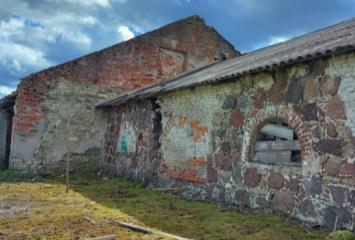 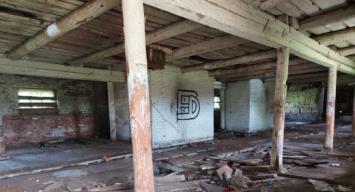 3.Объемно-планировочное решение:историческое объемно-планировочное решение в габаритах исторических наружных и внутренних капитальных стен*. *искажено в советский период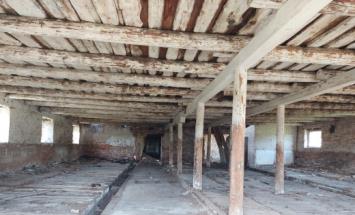 южный корпус4.Архитектурно-художественное решение фасадов: историческое архитектурно-художественное решение                           и характер отделки фасадов;исторические оконные и дверные проемы* – местоположение, высотные отметки, габариты, конфигурация (прямоугольная, полуциркульная); *фрагментарно искаженыдекоративное оформление:треугольные фронтоны с карнизами южного корпуса;оформление проемов центрального корпуса кирпичной кладкой.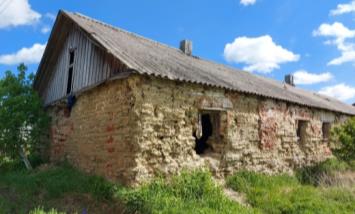 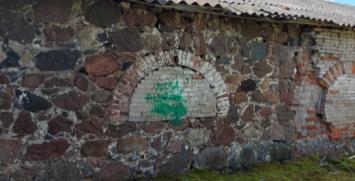 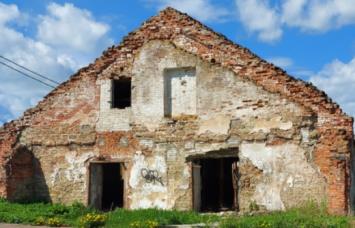 13.6. «Центральный хозяйственный корпус»13.6. «Центральный хозяйственный корпус»13.6. «Центральный хозяйственный корпус»13.6. «Центральный хозяйственный корпус»1.Объемно-пространственное и планировочное решение: историческое местоположение, габариты и конфигурация одноэтажного г-образного в плане корпуса*;*искажен поздними вставками при переустройствеисторическое местоположение, габариты и конфигурация (скатная), высотные отметки крыши*. * перестроена2.Конструктивная система:исторические фундаменты – местоположение; исторические стены – местоположение, габариты и конфигурация, материал исполнения (кирпич*, каменная кладка);*без учета надстройкиисторические перекрытия* – местоположение, отметки высоты, конфигурация (плоская).*преимущественно утрачены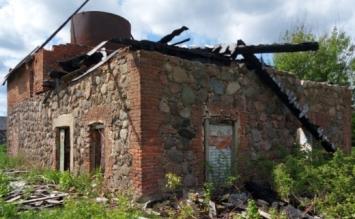 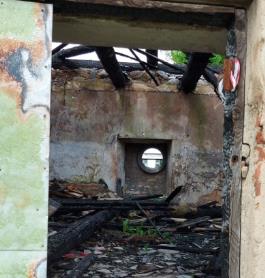 3.Объемно-планировочное решение:историческое объемно-планировочное решение в габаритах исторических наружных и внутренних капитальных стен*. *искажено в советский период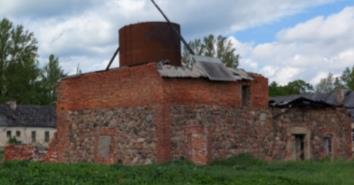 4.Архитектурно-художественное решение фасадов: историческое архитектурно-художественное решение и характер отделки фасадов;исторические оконные и дверные проемы – местоположение, высотные отметки, габариты, конфигурация (прямоугольная, слабо выраженная лучковая); декоративное оформление:кирпичная кладка углов и проемов центрального корпуса в виде руста.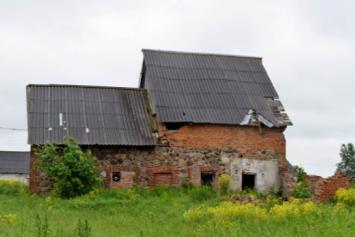 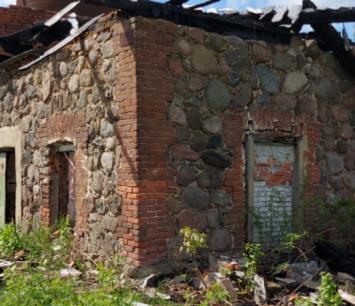 14. «Парк»14. «Парк»14. «Парк»14. «Парк»1.Объемно-пространственное и планировочное решение: историческое местоположение парка в объемно-пространственной и планировочной структуре ансамбля, севернее усадебной зоны, и деревни гостилицы в целом, ограниченного жилой застройкой населенного пункта;исторический тип парка – пейзажный парк с элементами регулярной планировки, расположившийся на балтийско-лужском уступе; историческая объемно-пространственная композиция: сочетание открытых пространств (луга и поляны, в том числе в русле реки гостилки); полуоткрытых пространств с ландшафтными группами деревьев, аллеями, с рядовыми посадками, садами;закрытых пространств (включая пейзажные парки на севере, западе); исторических зданий и сооружений на территории парка;водной и гидротехнической системы, включая пруды, озера и реку гостилку, дренажную систему;исторические композиционные и визуальные связи и раскрытия;местоположение, объемно-пространственные, архитектурные, конструктивные и планировочные характеристики малых архитектурных форм и ландшафтных объектов на территории парка, включая:- грот в восточном склоне – габариты и конфигурация (арочной формы), материал исполнения кладки (известняк);- мост горбатый первый у мельницы; - мост горбатый второй у пиличного пруда; 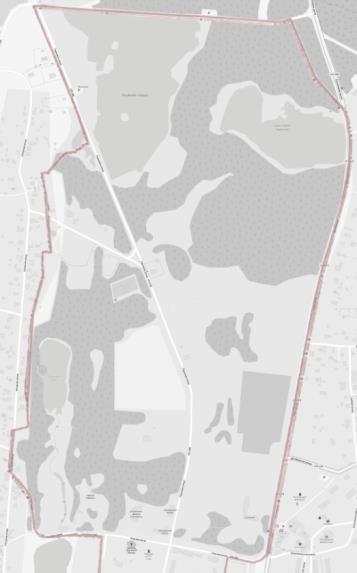 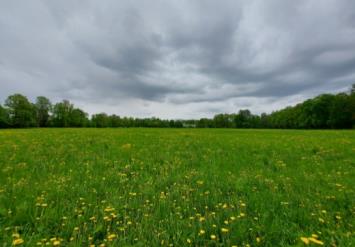 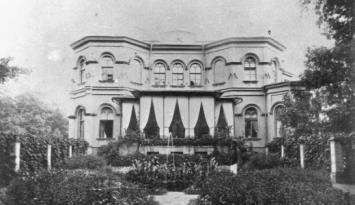 собственный садик у дворца, фото начала XX в.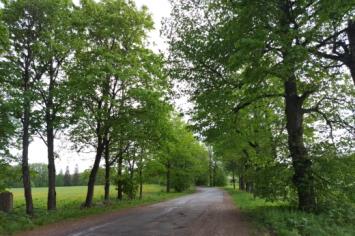 центральная дорога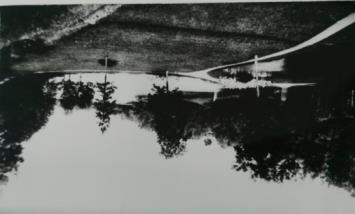 горбатый мост у Пиличного пруда, фото начала XX в.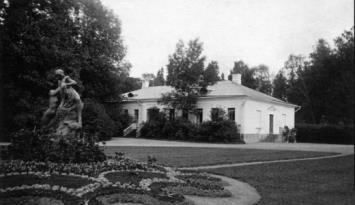 регалярный парк со скульптурой у дворца, фото начала XX в.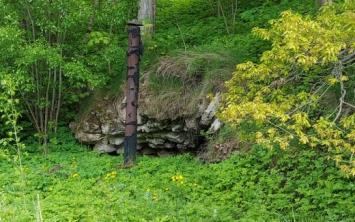 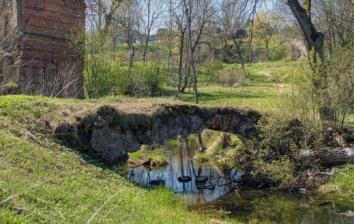 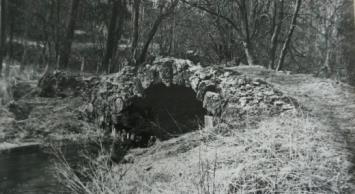 фотография 1980-х гг.2.Планировочная система:историческая дорожно-тропиночная сеть*, включая местоположение и исторический характер покрытий дорог и аллей, включая: *включая тропиночную и дорожную сеть xviii-xix вековтемная аллея от усадебного дома к оранжерее;центральная аллея от церкви святой троицы к пруду Миниха (у западной границы западного луга);дорожка от усадебного дома к Пиличному пруду;спуск с холма к Пиличному пруду;аллея центральной пешеходно-транспортной дороги;восточная дорога (рядовые аллейные посадки);южная дорога (южная граница, между усадебной и хозяйственной зонами);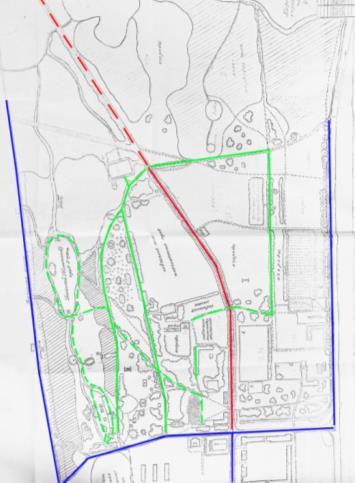 составлено условно по фотоматериалам и рисункам           - дорожная сеть      - пешеходно-транспортная аллея- аллеи и пейзажные дорожки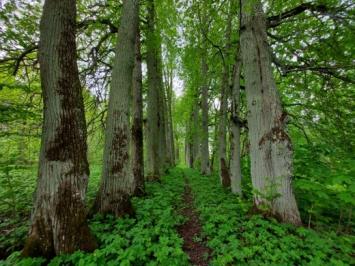 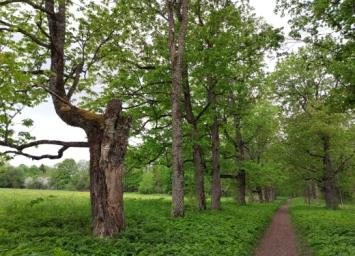 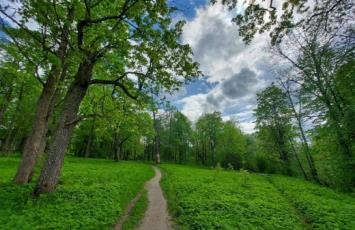 на восточном уступе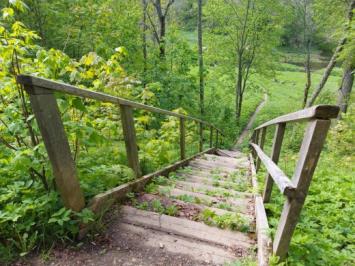 спуск к пруда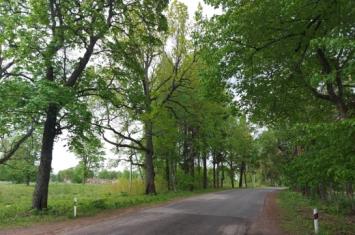 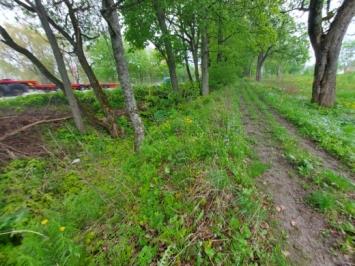 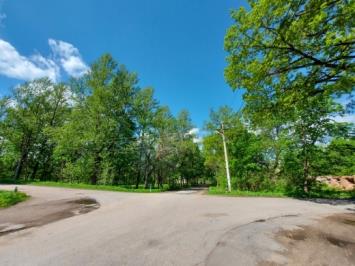 3.Система насаждений:основной исторический видовой состав насаждений:старовозрастные и средневозрастные деревья лиственных и хвойных пород – исторический видовой состав и расположение согласно историческим материалам и материалам ландшафтной инвентаризации, в том числе:фруктовый сад на востоке;второй сад на востоке;отдельно стоящие средне и старовозрастные деревья;группы и ландшафтные композиции;аллеи и рядовые посадки («темная», центральная, центральная дорога, вдоль восточной границы и иные);сады и огороды у оранжереи;смешанные посадки пейзажного парка (в центральной, западной и северной частях);луг на востоке;исторические типы и характер насаждений (аллеи, рядовые посадки, регулярные посадки, смешанные массивы, рощи, ландшафтные группы).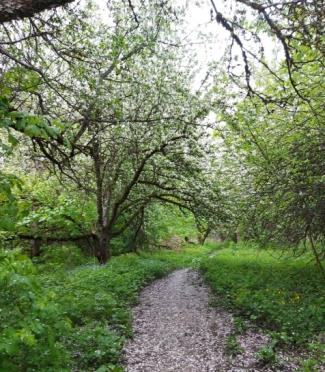 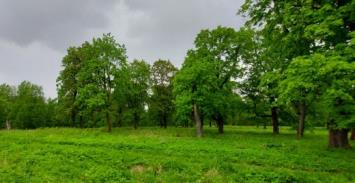 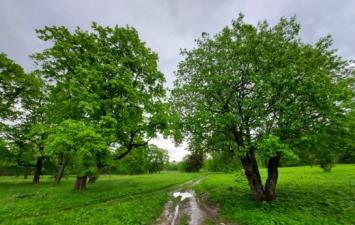 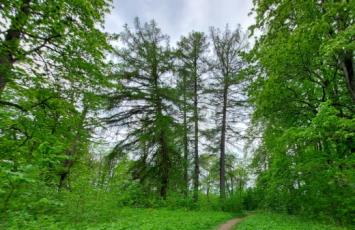 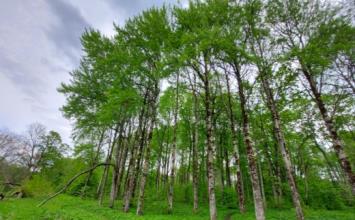 у пруда Мининха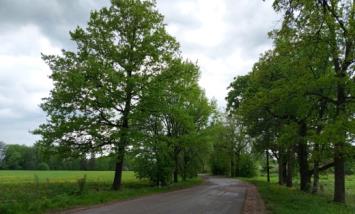 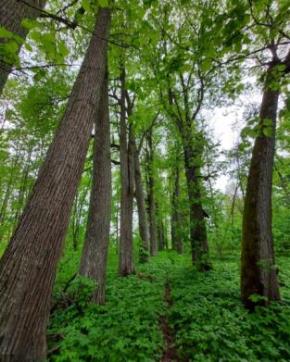 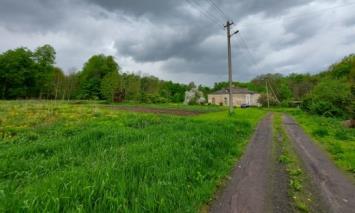 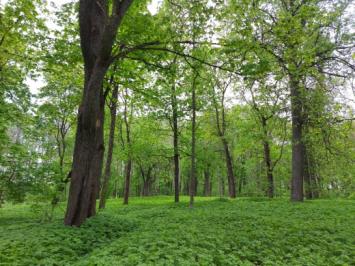 центральная часть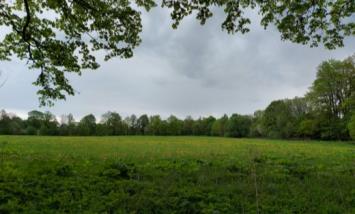 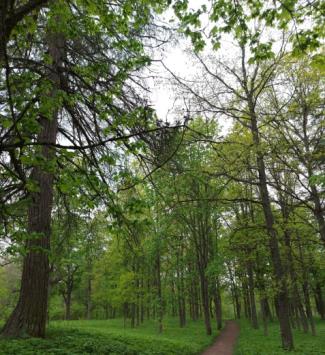 4.Водная и гидротехническая системы:историческое местоположение, габариты, характер и абрис береговых линий реки, прудов и озер, сформированная вокруг них  пешеходная сеть, включая:Ледажный пруд,река Гостилка*,*изменена в советский периодПильничий пруд (Пиличный пруд), пруд Миниха,Нижный пруд (озеро Нижнее),Карасево-карпинный пруд (озеро Карпо-Карасево);исторические гидротехнические и мелиоративные:местоположение исторической дренажной системы (дренажные канавы с валами), историческая конфигурация и габариты, абрис, рядовые посадки;плотина Ледажного пруда;каскад реки Гостилки у мельницы от Ледажного пруда – габариты, местоположение, историческая конфигурация;каскад у второго горбатого моста – местоположение, историческая конфигурация и габариты, исполнение (каменная кладка);плотина со шлюзом Пиличногопруда;каскад с гротом от Пиличного пруда к Нижнему озеру – местоположение, историческая конфигурация и габариты, исполнение грота (арка, сожженная из известняка);водоподвод и водоспуск пруда Миниха.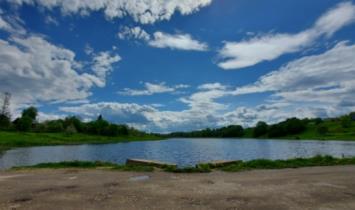 Ледажный пруд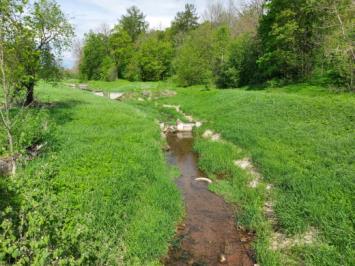 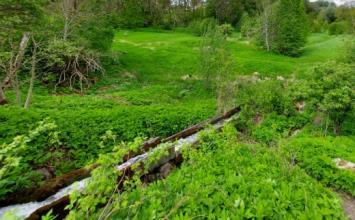 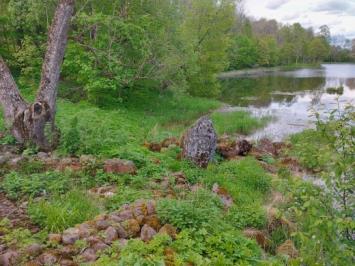 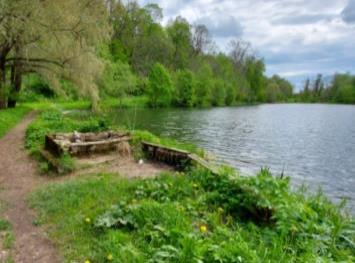 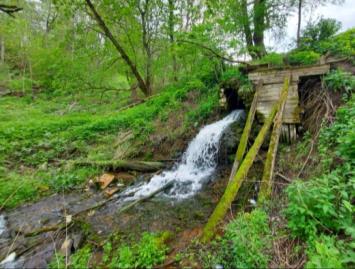 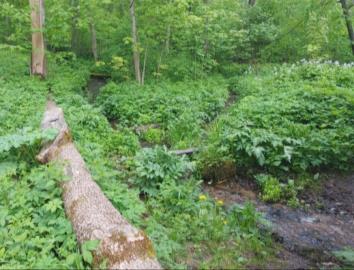 5.Рельеф:исторический тип рельефа – природный, с включением искусственных элементов (прудов, обваловки и гидротехнической системы);общая характеристика рельефа, в том числе склон в сторону озер Нижнее и Карпо-Карасево, высокие берега русла реки Гостилки.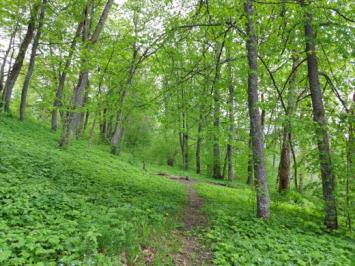 склон у пруда Миниха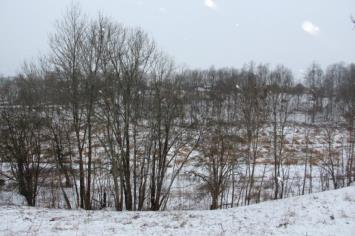 берега р.Гостилки15. «Мост горбатый первый»15. «Мост горбатый первый»15. «Мост горбатый первый»15. «Мост горбатый первый»1.Объемно-пространственное и планировочное решение: визуальные, планировочные и композиционные связи элементов;местоположение у мельницы исторического горбатого моста через реку Гостилка.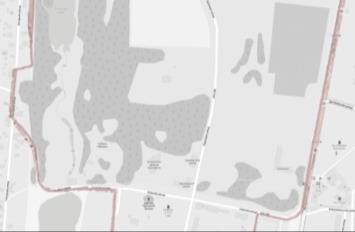 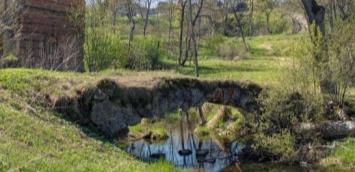 2.Конструктивное и архитектурное решение:исторические габариты и конфигурация (арочная), материал исполнения (кирпич, натуральный камень), включая свод моста и береговые устои.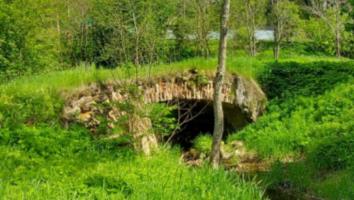 16. «Мост горбатый второй»16. «Мост горбатый второй»16. «Мост горбатый второй»16. «Мост горбатый второй»1.Объемно-пространственное и планировочное решение: визуальные, планировочные и композиционные связи элементов;местоположение у Пиличного пруда исторического горбатого моста через реку Гостилка.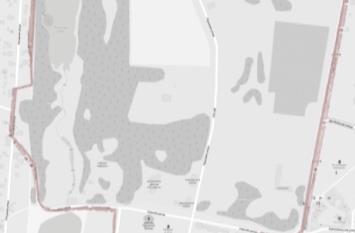 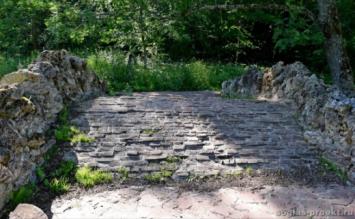 2.Конструктивное и архитектурное решение:исторические габариты и конфигурация (арочная), материал исполнения (кирпич, натуральный камень), включая арку моста и устои.фотография 1980-х гг.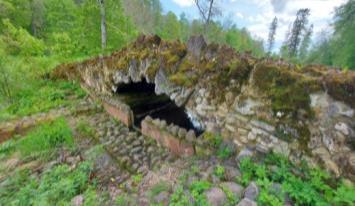 *перестроен17. «Плотина со сливным колодцем»17. «Плотина со сливным колодцем»17. «Плотина со сливным колодцем»17. «Плотина со сливным колодцем»1.Объемно-пространственное и планировочное решение: визуальные, планировочные и композиционные связи элементов;историческая плотина со сливным колодцем – местоположение (у Пиличного пруда, северная оконечность), историческая конфигурация.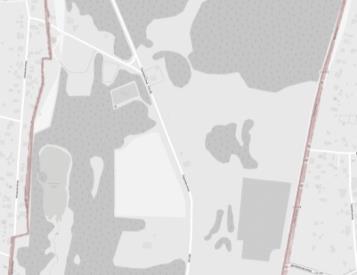 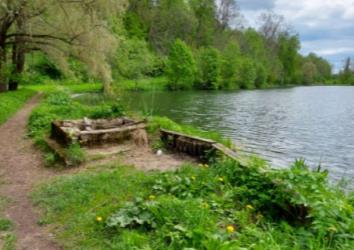 2.Конструктивное и архитектурное решение:исторические габариты и конфигурация, материал исполнения, включая подпорную стенку плотины;исторические габариты и конфигурация (практически квадратная в плане) сливного колодца, материал исполнения, включая парапетную стенку и подпорные стенки;исторические габариты, местоположение и конфигурация шлюзного устройства, материал исполнения (металл).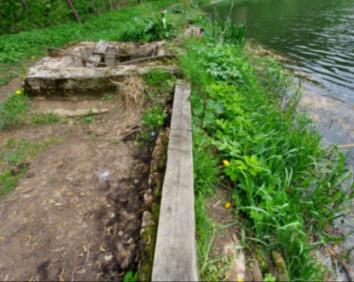 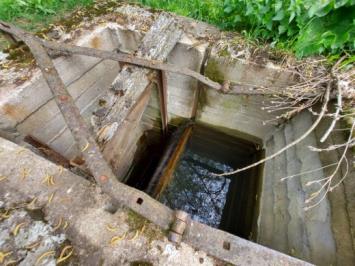 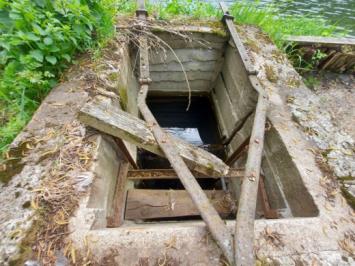 18. «Ледажный пруд»18. «Ледажный пруд»18. «Ледажный пруд»18. «Ледажный пруд»1.Объемно-пространственное и планировочное решение: историческое местоположение пруда юго-западнее паркового ансамбля усадьбы, западнее церкви святой Троицы;открытая (незастроенная, без высокорослых посадок) ландшафтная композиция и береговые откосы;визуальные, планировочные и композиционные связи элементов, раскрытия с высоких берегов.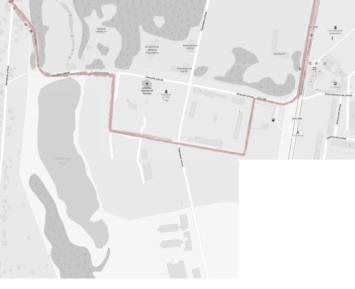 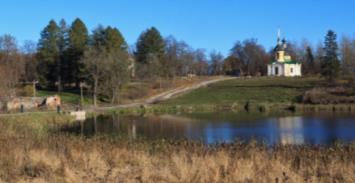 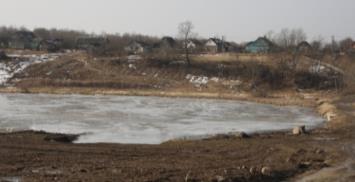 2.Архитектурная и конструктивная система:историческое местоположение, габариты и конфигурация (абрис) пруда, вытянутого по оси север-юг, включая откосы;исторические конструкции берегоукрепления; историческая плотина – местоположение, историческая конфигурация и габариты.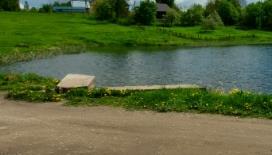 19. «Пильничий пруд» (Пиличный пруд)19. «Пильничий пруд» (Пиличный пруд)19. «Пильничий пруд» (Пиличный пруд)19. «Пильничий пруд» (Пиличный пруд)1.Объемно-пространственное и планировочное решение: историческое местоположение пруда в западной части паркового ансамбля усадьбы, восточнее «Потешной крепости»;открытая (незастроенная) композиция береговых откосов;визуальные, планировочные и композиционные связи элементов, раскрытия с высоких берегов.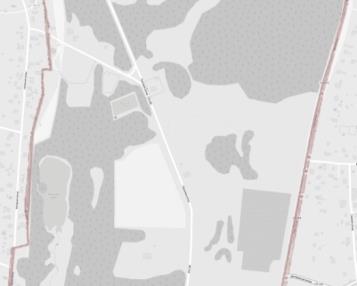 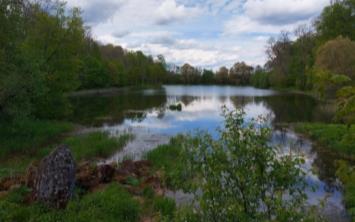 2.Архитектурная и конструктивная система:историческое местоположение, габариты и конфигурация (абрис) пруда, вытянутого по оси север-юг, включая откосы и круглый остров у западной границы;местоположение водоспусков и плотины.исторические конструкции берегоукрепления.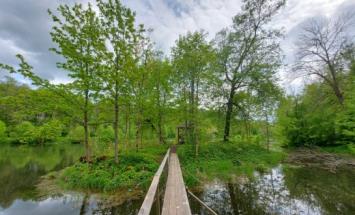 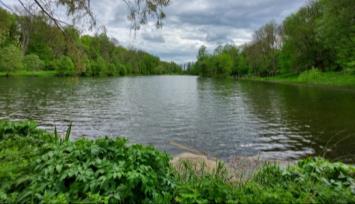 20. «Пруд Миниха»20. «Пруд Миниха»20. «Пруд Миниха»20. «Пруд Миниха»1.Объемно-пространственное и планировочное решение: историческое местоположение искусственного пруда в северной части паркового ансамбля усадьбы, северо-восточнее Пиличного пруда;открытая (незастроенная) композиция береговых откосов;закрытое (уединенное) местоположение пруда в структуре парка;визуальные, планировочные и композиционные связи элементов. 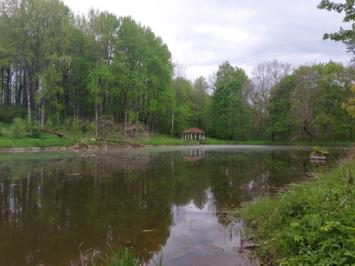 2.Архитектурная и конструктивная система:историческое местоположение, габариты и конфигурация (абрис) пруда, практически прямоугольного в плане, включая искусственно созданные откосы;историческое местоположение водосброса и водоподвода;исторические конструкции берегоукрепления.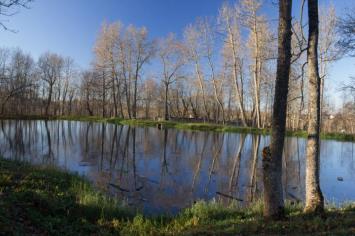 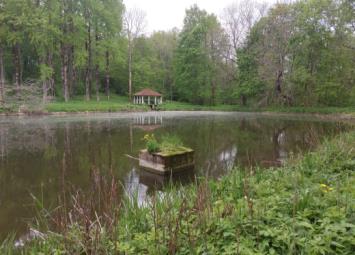 21. «Нижний пруд» (Нижнее озеро)21. «Нижний пруд» (Нижнее озеро)21. «Нижний пруд» (Нижнее озеро)21. «Нижний пруд» (Нижнее озеро)1.Объемно-пространственное и планировочное решение: историческое местоположение пруда (озера) в северно-западной оконечности паркового ансамбля усадьбы; открытая (незастроенная) примыкающая территория, включая восточную часть без высокорослых посадок;визуальные, планировочные и композиционные связи элементов.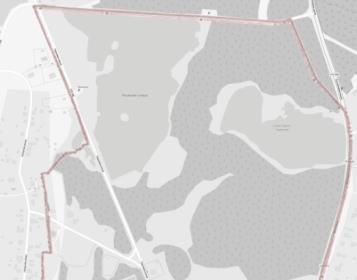 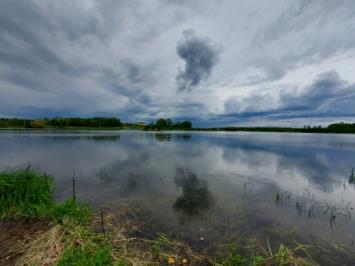 2.Архитектурная и конструктивная система:историческое местоположение, габариты и конфигурация (абрис) пруда (озера), практически треугольного в плане, включая откосы и острова;исторические конструкции берегоукрепления, плотин (водоудерживающих устройств);историческое местоположение водоподвода и водоспуска.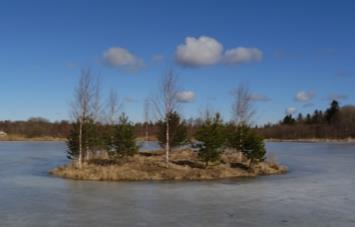 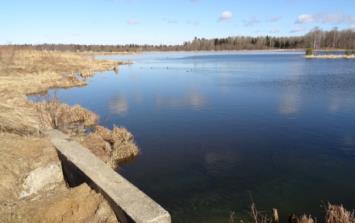 22. «Карасево-карпинный пруд» (озеро Карпо-Карасево)22. «Карасево-карпинный пруд» (озеро Карпо-Карасево)22. «Карасево-карпинный пруд» (озеро Карпо-Карасево)22. «Карасево-карпинный пруд» (озеро Карпо-Карасево)1.Объемно-пространственное и планировочное решение историческое местоположение пруда (озера) в северно-восточной оконечности паркового ансамбля усадьбы;открытая (незастроенная) примыкающая территория;визуальные, планировочные и композиционные связи элементов.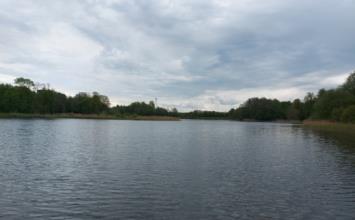 2.Архитектурная и конструктивная система:историческое местоположение, габариты и конфигурация (абрис) пруда (озера), вытянутого по оси восток-запад, включая откосы и полуостров в северной части;исторические конструкции берегоукрепления, плотин (водоудерживающих устройств);историческое местоположение водоподвода и водоспуска.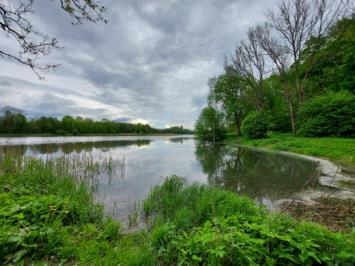 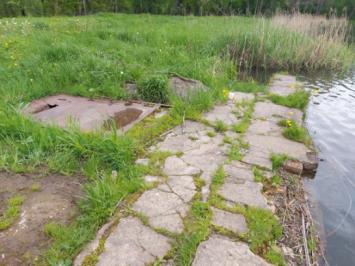 